PRA: This information is required by 24 C.F.R. 880.612, 24 C.F.R. 884.224, 24 C.F.R. 886.130, 24 C.F.R. 891.450, and/or the Regulatory Agreement. The public reporting burden for this collection is based on the size of the project and the level of compliance and is estimated to average 8 hours per response, including the time for reviewing instructions, searching existing data sources, gathering and maintaining the data needed, and completing and reviewing the collection of information. The information is used by HUD to evaluate the quality of project management, determine the causes of project problems, and devise collective actions to stabilize projects and prevent defaults. The information is gathered and recorded during a review of project operations. HUD does not ensure confidentiality to respondents. This agency may not collect this information, and you are not required to complete this form, unless it displays a currently valid OMB control numberPURPOSE: To assess management and oversight of multifamily housing projects.INSTRUCTIONS: This form is to be completed by HUD staff, Performance Based Contract Administrators (PBCA), Traditional Contract Administrators (CAs) and Mortgagees of Coinsured Projects (Mortgagees). The Management Review form consists of three parts: Desk Review, On-site Review with Addenda, and Summary Report. All reviewers of subsidized projects must complete Addenda (A, B, C, & D). Reviewers of unsubsidized projects must complete Addenda B & C only. If any questions on any given form are not relevant to the program under review or if the information is not available, notate with “N/A”. FHEO staff provide MFH staff a list of requests for documents and special observations each year. Additional guidance regarding the management process can be found in HUD Handbooks 4350.1, REV-1 and 4566.2.A. Prior to On-Site Review 
Complete Part I – Desk ReviewTo complete the Desk Review worksheet prior to the on-site visit, review the project files, system reports, and other documents, and contact the HUD representative for any unavailable information needed to complete the desk review. Fair Housing/Civil Rights review requirements are all in Addendum B. This portion of the review will assist the reviewer in identifying potential problem areas. Owner must complete Addendum B, Part A, and send it to Multifamily Housing. HUD staff must complete the entire Desk Review for subsidized projects. For unsubsidized projects, HUD staff/mortgagees must complete all applicable sections. CAs must complete the entire Desk Review except where noted “This question applies only to HUD Staff/Mortgagees.”Schedule a date for the on-site review with the owner/agent and confirm the review date in writing. The owner/agent should be given at least a two-week notice in writing and notified of the documents that need to be available the day of the review, as specified in Addendum C. Addendum C provides a list of documents notated by the reviewer that the owner/agent must have available during the on-site review. Addendum C and Part A of Addendum B must be forwarded to the owner/agent with the letter confirming the scheduled on-site review. The reviewer may request additional items as necessary.B. Conducting the On-Site Review 
Complete Part II – On-Site ReviewOn-Site Reviews will be completed as follows:HUD staff and Mortgagees must complete all applicable questions in Part II.CAs must complete all questions in Part II except where noted “This question applies only to HUD staff/Mortgagees.”HUD staff completing a review of a project which is also reviewed by a CA will only complete questions not applicable to CAs.In accordance with Part D, bring back all information requested by FHEO.Use additional sheets as necessary to complete applicable questions.Upon completion of the on-site review, the reviewer will hold a close-out session with the owner/agent to discuss observations and conclusions.C. After On-Site ReviewThe reviewer will record deficiencies, findings and corrective actions. Findings must include the condition, criteria, cause, effect and required corrective action. The condition describes the problem or deficiency. The criteria should cite the statutory, regulatory or administrative requirements that were not met. The cause explains why the condition occurred. The effect describes what happened because of the condition. The corrective action provides what the owner/agent must do to eliminate the deficiency. The corrective action must include a requirement that the owner determine and correct not only the discovered errors and omissions, but also describe to the reviewer how and what systems, controls, policies and procedures were adjusted or changed to assure that the errors and omissions do not reoccur. In completing the Report of Findings, the reviewer should also indicate the target completion date.The reviewer retrieves Addendum B and forwards the completed form to FHEO, along with the approved initial or updated Affirmative Fair Housing Marketing Plans in accordance with “General Operational Procedures for the Civil Rights Front-End and Limited Monitoring Reviews of Subsidized Multifamily Housing Projects”, which may be found on FHEO’s web site.Complete Summary Report as follows:Based on the Report of Findings, the reviewer will assess the overall performance for each applicable category. The reviewer must indicate A (Acceptable) or C (Corrective action required) and include target completion dates (TCD) for all corrective action items. For those items not applicable, indicate “N/A” in the TCD column.For each of the seven major categories (A, B, C, D, E, F, and G), rate each category by entering a score between 1 and 100. If a category was not reviewed, enter a score of zero (0). After rating the individual categories, an overall rating must be assessed. This rating will be based upon the ratings assigned in categories A through G. CAs will rate all categories except Category D. Category D is for HUD staff and Mortgagees only. Additional guidance for ratings can be found in HUD Handbook 4350.1, REV-1.Distribute the Summary Report and cover letter as follows:Project Owner (original)Management Agent (copy)HUD office for PBCA reviews rated below average or unsatisfactoryHUD office for all traditional CA reviews*A copy of the completed Management Review Report, form HUD-9834 and supporting documents must be maintained in the project file.If a below average or unsatisfactory rating is determined, the owner/agent must be afforded an opportunity to appeal. Guidance on appeal procedures is provided in HUD Handbook 4350.1, REV-1.All Secure Systems users must document all required data in the Integrated Real Estate Management System (iREMS).D. Management Review Deficiency Follow up:Reviewer must conduct follow-up activity until all corrective actions as required in the Summary Report have been completed. Enter applicable close-out dates in iREMS.Housing reviewers will forward all completed FHEO checklists and attachments to FHEO within five (5) business days of their own on-site reviews or within 5 business days of receipt of the checklists from the CA, as applicable. Follow-up instructions may be found on FHEO’s web site.NOTE: The Fair Housing and Equal Opportunity (FHEO) checklist has been included as part of this management review form; however no determination of compliance with applicable Fair Housing laws and regulations is included in the summary report. CAs must forward the original checklist (Addendum B) to HUD staff. HUD staff must maintain the original checklist in the project file and forward a copy to the Office of FHEO in the appropriate jurisdiction for review.form HUD-9834 (11/2012)Ref. HUD Handbook 4350.1, REV-1 and HUD Handbook 4566.2SummaryFor each applicable category, assess the overall performance by checking the appropriate column. Indicate A (Acceptable) or C (Corrective action required). Include target completion dates (TCD) for all corrective action items. For those items not applicable, place N/A in the TCD column.NOTE: If this review is conducted by a CA or PBCA as indicated above, the overall rating reflects a review as it relates to compliance with the Housing Assistance Payment Contract (HAP) only.form HUD-9834 (11/2012)Ref. HUD Handbook 4350.1, REV-1 and HUD Handbook 4566.2SummarySUMMARY REPORT – FINDINGSFor each “C” item checked on the summary report, reference the appropriate citing, and target completion date. Findings must include the condition, criteria, cause,effect and required corrective action:The condition describes the problem or deficiencyThe criteria cites the statutory, regulatory or administrative requirements that were not metThe cause explains why the condition occurredThe effect describes what happened because of the condition 
Corrective actions are required for all findings.form HUD-9834 (11/2012) Ref. HUD Handbook 4350.1, REV-1 and HUD Handbook 4566.2Part I Desk ReviewPART I. DESK REVIEW –The reviewer must complete this section prior to the on-site review using all relevant information in project files and HUD database systems. Questions on the desk review, which include category references, are linked to the on-site review. Category references on the desk review that relate to the on-site review must be considered when determining the category rating. Category references are marked following the applicable question (i.e. B3, E14).If any questions on any given form are not relevant to the program under review or if the information is not available notate with “N/A”.What is the most recent Physical Assessment Subsystem (PASS) score? B3Enter PASS Score	Date of REAC inspection 	 If required, has the project filed a certification that all items listed on the previous REAC inspection have been completed?Yes	No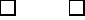 If more than one inspection is of record, does the reviewer note repetitive defects?Yes	No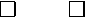 Comments:Were Exigent Health and Safety (EH&S) conditions cited in the report? B3Yes	No	N/A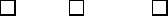 Comments:Have all latent defects been corrected? This question applies only to newly constructed projects within the last 24 months. 
This question applies only to HUD Staff and Mortgagees.Yes	No	N/AIf not, list depository and amount of any construction escrows remaining.Comments:Questions 4 through 6 only apply to subsidized family properties or elderly properties housing children under the age of six that were constructed prior to 
1978. If the lead based paint inspection has been conducted and the information was documented on a previous management review, proceed to question 7.Document the year of construction for Lead-Based Paint compliance.Obtain this information from the Physical Condition/PASS screen in iREMS Open the REAC Inspection Report, then open the PASS Physical Inspection Report.The year of construction can be found under Buildings/Units.Date of Construction  	If construction occurred after 1977, proceed to question 7.Has a lead-based paint inspection been conducted? 4B	Yes	No	Information Not Available 
Comments: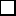 What were the results of the Lead-Based Paint Inspection/Evaluation:	4BWas lead found?	Yes	No	N/A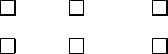 If yes, is there a HUD approved lead hazard control plan?	Yes	No	N/ACommentsIs an Annual Financial Statement required? (If no, proceed to question 10).	Yes	No 
This question applies only to HUD Staff.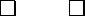 Comments:8. What was the most recent Financial Assessment Subsystem (FASS) score?	Score 
This question applies only to HUD StaffIf financial reporting is not required, determine why; and record the reason in reviewer comments below. 
Comments:form HUD-9834 (11/2012) Ref. HUD Handbook 4350.1, REV-1 and HUD Handbook 4566.2 Page 1 of 6Desk Review (Continued)Have the following reports been consistently submitted on a timely basis? (Look at multiple periods) Check the appropriate box for reports received, and indicatewhether or not the report was received timely.This question applies only to HUD Staffand MortgageesAnnual Audited Financial Statement	Yes	No	N/A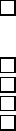 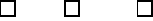 Date last report was due: 
Date last report received:Monthly Accounting Report	Yes	No	N/A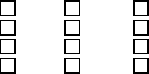 Excess Income Report (HUD-93479, 80, 81)	Yes	No	N/AQuarterly performance report for projects on flexible subsidy, modification, workout, etc.	Yes	No	N/AAnnual operating budget (cooperatives)	Yes	No	N/A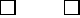 If the reports have been submitted, were they received in acceptable form?	Yes	NoComments: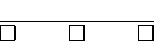 Has t  he owner corrected all findings on HUD financial and/or Inspector General audits?	Yes	No	N/A 
This question applies only to HUD Staff and Mortgagees.List findings outstanding and determine whether remedial action is required to assure correction within established goals:Comments: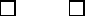 Do project operating expenses appear reasonable compared with similar projects?	Yes	No 
This question applies only to HUD Staff. D10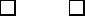 Indicate latest OPIIS rating and check problem areas flagged by OPIIS.Administrative 	Maintenance 	Utility 	Taxes and Insurance 	Financial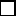 Also, use OPIIS to conduct an expense comparison with other similar projects. 
Comments:Does annual financial analysis or FASS printouts indicate that project is free of actual or potential financial problems?This question applies only to HUD Staff.	Yes	NoFor each of last 3 years, enter Profit (Loss) before depreciation (from the Statement of Profit & Loss). 
Year$	 $	 $	 Comments:If the owner/agent has taken unauthorized distributions, reimbursements, or supervision fees, have these been repaid?This question applies only to HUD Staff and Mortgagees.	Yes	NoIf no, indicate amount due to the project. $	 If applicable, have all deposits due to the residual receipts fund been made?	Yes	No 
This question applies only to HUD Staff.Comments:15. Based on the last FASS submission, are accounts payable reasonably current?	Yes	NoThis question applies only to HUD Staff and Mortgagees.	D12Indicate the amount of accounts payable more than 60 days old $	 
Comments:form HUD-9834 (11/2012) Ref. HUD Handbook 4350.1, REV-1 and HUD Handbook 4566.2 Page 2 of 6Desk Review (Continued)Does the balance in the security deposit trust account equal or exceed the project’s liability account?	Yes	No 
This question applies only to HUD Staff and Mortgagees.If no, explain how deficit will be funded. 
Comments:If security deposits are invested in an interest-bearing account, is interest passed through to tenants or transferred to project account?This question applies only to HUD Staff and Mortgagees.	Yes	NoComments:Have the owner and managing agent executed and submitted an appropriate Management Certification (form HUD-9839A, B, or C) to HUD?	This question applies only to HUD Staff and Mortgagees.	Yes	NoIf yes, please enter date of certification. 	 Determine that the content of certification is consistent with present operations. 
Comments:Is the management fee paid to the agent in accordance with the Management Certification?	Yes	No 
This question applies only to HUD Staff and Mortgagees.Comments:Has the owner and management agent executed a management agreement in accordance with the management certification?This question applies only to HUD Staff and Mortgagees.	Yes	No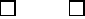 Comments: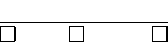 Does the management agreement reflect HUD’s regulations and guidelines?	Yes	No	N/A 
This question applies only to HUD Staff and Mortgagees.Comments:Has a management entity profile been submitted to HUD?	Yes	No 
This question applies only to HUD Staff and Mortgagees.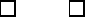 If yes, is it relevant to the agent’s organization and how it operates?	Yes	No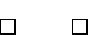 Date of the management entity profile 	 Do the Management Entity Profile and Management Certifications clearly describe the relationships and responsibilities of the owner and agent?This question applies only to HUD Staff and Mortgagees.	Yes	NoDetermine if management is by an identity-of-interest contractor, and compare the contract arrangement to the annual financial report. Comments:Have the principals and board members listed received HUD-2530 approval?	Yes	No	N/A 
This question applies only to HUD Staff.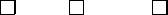 Request a list of all current principals and board members and check for HUD-2530 approval. 
Comments:25. Is the agent charging the project for expenses which the agreement requires the agent to pay?	Yes	NoThis question applies only to HUD Staff and Mortgagees.Comments:form HUD-9834 (11/2012) Ref. HUD Handbook 4350.1, REV-1 and HUD Handbook 4566.2 Page 3 of 6Desk Review (Continued)Questions 26 –29 apply to OAHP restructuring. If not applicable proceed to question 30.Has the project’s mortgage been restructured?	Yes	No This question applies only to HUD Staff.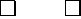 If yes, is there a use agreement on the project?	Yes	No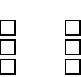 If there is a use agreement, does it require any owner certifications?	Yes	NoIf owner certifications are required, have they been submitted timely?	Yes	NoIf applicable, has work required under the Rehabilitation Escrow been/is being completed according to schedule?Yes	No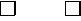 Comments: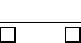 Is the owner eligible for incentives?	Yes	No This question applies only to HUD Staff.If yes, has the owner calculated those incentives correctly? (i.e., Capital Recovery Fee (CRF) and/or Incentive Performance Fee (IPF))Yes	NoComments:Does the HUD billing statement (HUD-92771) indicate timely and accurate payments toward the Mortgage Restructuring Note?This question applies only to HUD Staff.	Yes	NoComments: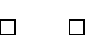 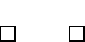 If an owner is in non-compliance with HUD business agreements, has the owner been notified by HUD within the required timeframes?This question applies only to HUD Staff	Yes	NoComments:Questions 30 through 33 apply to Section 236 projects. If this is not a Section 236 project proceed to question 34.Does the rental income generate excess income?	Yes	No	N/A 
This question applies only to HUD Staff.Comments:Has the owner/agent received approval to retain excess income?	Yes	NoThis question applies only to HUD Staff.	D13Comments:Was an annual report submitted for usage of retained excess income?	Yes	NoThis question applies only to HUD Staff.	D13Comments:Are there any delinquent excess income payments due HUD?	Yes	No	This question applies only to HUD Staff.	D13	If yes, is there a payment plan?	Yes	NoComments:Are rent increase requests submitted to HUD promptly when needed?	Yes	No 
This question applies only to HUD Staff.Review the timing of the last three rent increase requests and the results of the requests (approval, denial or modification to requested amount), and whether the rents are comparable to other neighboring properties. If a wide disparity exists, determine the cause of the difference.Does owner/agent generally provide sufficient documentation for rent increases?	Yes	NoComments:form HUD-9834 (11/2012) Ref. HUD Handbook 4350.1, REV-1 and HUD Handbook 4566.2 Page 4 of 6Desk Review (Continued)If approval is required, are rent increase requests submitted promptly?	Yes	No	N/A 
Comments: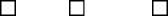 Complete chart below. (This question applies only to HUD Staff/Mortgagees)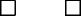 Do balances in replacement or general operating reserve accounts appear adequate to meet future needs?	Yes	NoIf not, what action is recommended? 	 Are repairs consistently paid from the appropriate operating expense account, and eligible items reimbursed from the reserves?Yes	No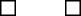 Comments:Has the owner/agent performed an analysis to determine future Reserve for Replacement needs when submitting a budget based rent increase?Yes	No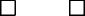 Comments:If there is a utility allowance, what was the effective date of last utility allowance adjustment? 	 What was the date of approval? 	 If a utility allowance was approved was it implemented in accordance with HUD guidelines?	Yes	No 
Comments: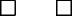 What is the effective date of the last rent adjustment? 
Comments:Is the current approved rent schedule sufficient to meet project needs?	Yes	No 
This question applies only to HUD Staff.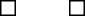 Comments:Has a special rent increase been approved?	Yes	No	N/A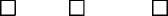 If yes, please check the appropriate box. 	Insurance	Taxes	Utilities	Security	Service Coordinator 
Comments: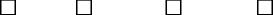 Are monthly rental subsidy vouchers submitted on time?	Yes	No	N/A 
Comments:Is the owner/agent submitting tenant certification data to TRACS to support the voucher billings?	Yes	No	N/A 
Comments:44. Is the owner/agent transmitting data for Section 236 and Section 221(d)(3) BMIR tenants to TRACS as required by the automation rule?Yes	No	N/AComments:form HUD-9834 (11/2012) Ref. HUD Handbook 4350.1, REV-1 and HUD Handbook 4566.2 Page 5 of 6Desk Review (Continued)45. What is the term of the subsidy contract?	Date the contract term ends: 
Comments:Review complaints, congressional inquiries, etc. received within the last 12 months regarding the overall management practices.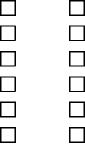 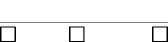 Provide a general description below and attach applicable documentation.	G25Issue/ComplaintStatusform HUD-9834 (11/2012) Ref. HUD Handbook 4350.1, REV-1 and HUD Handbook 4566.2 Page 6 of 6Part II On-Site ReviewIndicate by marking the appropriate box - Yes, No, or N/A if not applicable. Provide comments as needed.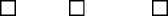 CATEGORY A. GENERAL APPEARANCE & SECURITYGeneral AppearanceBased on observation, are the project’s exterior and common areas (i.e., grounds, landscaping, parking lots, playgrounds, hallways, laundry room, elevator, garbagearea, stairwells, management office) clean, free of graffiti, debris and damage?	Yes	No	N/AIf no, provide location and describe condition(s). 
Comments:Indicate whether any of the events below have been documented in the last twelve months, and the frequency of the event(s).Comments:Indicate which types of security measures, if any, are utilized on site.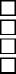 Tenant Patrol	Volunteer Organization	Paid Car Patrol	Paid on-site GuardPolice Patrol	TV Monitor	Drug Free Housing Plan	Security CamerasMotion Sensors	Crime Prevention Plan	Community PolicingOther (please specify)	NoneComments:Based on the answers provided in questions a and b above, what corrective actions, if any, have been taken by the owner/agent? Comments:Has the owner/agent requested a rent increase based on cost increases in security costs?	Yes	NoIf yes, indicate security measures taken.Comments:CATEGORY B. FOLLOW-UP & MONITORING OF PROJECT INSPECTIONS3. Follow-Up & Monitoring of Project Inspections and Observations (Sampling is at reviewer’s discretion to respond to questions a and b below) Based on a sampling, if EH&S items were identified have the deficiencies been corrected and documented according to the owner/agent’s certification for the mostrecent REAC inspection?	Yes	No	N/AIf no, provide an explanation.Does the analysis show any repetitive or systemic problems?	Yes	No 
Comments:Based on a sampling of units and common areas, for all other deficiencies noted in the REAC inspection, as applicable, verify that corrective actions have beentaken. Have the deficiencies been corrected?	Yes	No	N/AIf no, is there a schedule for correcting the deficiencies within a reasonable timeframe to comply with decent, safe, sanitary and good repair standards?Yes	NoComments:form HUD-9834 (11/2012) Ref. HUD Handbook 4350.1, REV-1 and HUD Handbook 4566.2 Page 1 of 19On-Site Review (Continued)4. Follow-Up & Monitoring of Lead-Based Paint Inspection – The following questions only apply to subsidized family properties or elderly properties housing children under six years of age that were constructed prior to 1978. If constructed after 1977, check N/A for questions a and b. Is there a certification on file documenting that the project has been certified to be free of lead-based paint or lead hazards?Yes	No	N/AIf there is a certification, obtain a copy for the project file.Comments:Is the owner in compliance with the HUD approved lead hazard control plan as noted on the desk review? Yes	No	N/A 
Comments:CATEGORY C. MAINTENANCE & STANDARD OPERATING PROCEDURES5. Maintenance  a. Indicate below to confirm that there is a schedule for preventive maintenance/servicing for the items listed that are applicable.Heating and A/C Equipment 	Water Heaters 	Carpets and Drapes 	Roof, gutter and Fascia Inspection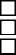 Major Appliances 	Elevators 	Motor Vehicles 	Sewer lines 	Exterior painting 	WindowsRecreational equipment 	Landscaping maintenance		Other (please specify):Comments:Is there a satisfactory inventory system to account for tools, equipment, supplies, and keys (serial numbers, bar codes, etc.)?Yes	No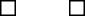 Comments: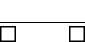 Has the owner/agent secured inventory items, such as appliances and tools, to prevent theft?	Yes	No 
Comments:Does the owner/agent have a written procedure that explains the process for inspecting units?	Yes	NoIf yes, review a copy.Identify employee responsible for conducting the inspections: Name and Title:Comments:How often are units inspected?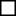 Monthly 	Quarterly 	Semi-Annually 	Annually	Move-In	Move-Out 	Other (please specify):Comments:How are unit inspections documented? 
Please Describe:If deficiencies are noted during a unit inspection, what is the procedure for correction? 
Please describe:What is the average number of days from move-out until the unit is ready for occupancy? 
Comments:Is there a written procedure for completing work orders?	Yes	NoIf yes, review a copy.Comments:Is there a procedure in place to handle emergency work orders?	Yes	NoIf yes, describe the procedure:form HUD-9834 (11/2012) Ref. HUD Handbook 4350.1, REV-1 and HUD Handbook 4566.2 Page 2 of 19On-Site Review (Continued)	k. Is there a backlog of work orders?	Yes	NoIf a backlog exists, indicate the current number of work orders:	Number between 1-3 days:	Number between 4-7 days:	Number more than one week:Comments: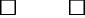 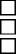 Who is provided copies of completed work orders? (check all that apply.)Tenant	Tenant File 	Maintenance Staff 	Other (please specify) 	 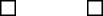 Comments:Is there documentation by unit that indicates the date of purchase, manufacturer, model, and serial number for appliance purchases (i.e., ranges, refrigerators,furnaces, air conditioners, hot water heaters, etc.)?	Yes	NoComments:6. Vacancy and TurnoverHow many units were vacant on the date of the on-site visit?Number of Vacant Units:	Number Ready for Occupancy:	Average Length of time for unit turnover: 
Comments:Walk through at least two vacant units that are ready for occupancy. Assess and document unit readiness.Number of Units Visited:	Number of Units Ready for Occupancy:	Number of Units Not Ready for Occupancy: 
Comments:Based on the interview with on-site staff, are any of the factors listed below contributing to vacancy problems? (Below, indicate all that apply.)Security Problems 	Non-competitive Amenities 	Inadequate Marketing 	Project Reputation 	Poor Maintenance 	Rents too High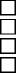 Location 	Lack of Demand 	Tenant/Management Relations 	Applicants Do Not Meet Screening Criteria 
Other (please specify)Bedroom Mix/Size (If yes, indicate which bedroom sizes are hard to rent) 	 Comments:d. Based on the responses in questions a, b and c, what actions are being taken by the owner/agent to resolve the issue(s)? 
If not applicable, proceed to question 7.Please describe:7. Energy ConservationHas management attempted to reduce energy consumption?	Yes	No(check all that apply.)Caulking and weather-stripping 	Conversion to individual metering 	Storm doors and windows 	Consumer educationWater saver devices 	Extra insulation 	Assessment of Utility Rate Schedule 	Energy Efficient Lighting 	Energy Star AppliancesWritten Energy Conservation Plan 	Other (please specify)  	NoneComments:form HUD-9834 (11/2012) Ref. HUD Handbook 4350.1, REV-1 and HUD Handbook 4566.2 Page 3 of 19On-Site Review (Continued)CATEGORY D. FINANCIAL MANAGEMENT/PROCUREMENT(This Category applies only to HUD Staff and/or Mortgagees as indicated. CAs may proceed to Category E.)8. Budget ManagementDoes the owner/agent’s staff have access to the current operating budget in order to monitor and control expenses?Yes	No	N/A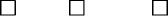 Comments: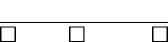 Is an operating budget prepared annually and approved by the owner?	Yes	No	N/AIf yes, obtain a copy of the current year’s budget.Comments:Are monthly or quarterly reports prepared by the owner/agent indicating variances between actual income and expenses versus budgeted income and expenses?Yes	No	N/A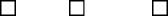 Comments: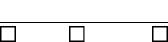 If this is a 202 or 811 project, does the owner/agent maintain a current annual budget?	Yes	No	N/A 
This question applies only to HUD Staff.If yes, is it available on-site?	Yes	NoComments:9. Cash ControlsAre collections deposited on the day received or, pending deposit, are they secured and properly controlled? Yes	No 
Comments: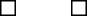 Are adequate controls in place when cash is accepted?	Yes	No	N/A 
Check the controls that are used.Comments:Do different persons handle bank deposits and accounts receivable, or is an alternative safeguard used?	Yes	NoIndicate Names and Titles: 	 
Comments:Are all disbursement checks prenumbered, properly identified with account numbers and supported by vouchers or invoices?Yes	NoComments:Is the supply of unused checks adequately safeguarded, or under the custody of persons who do not sign checks manually, control the use of facsimile signatureplates, or operate the facsimile signature machine?	Yes	NoComments:Are funds (receipts, disbursements, petty cash, etc.) periodically checked on a surprise basis by a responsible official, other than site employees?Yes	No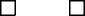 Comments:g. Are bank statements reconciled promptly upon receipt by someone other than a check signer, and by one who has no cash receipt or disbursement function?Yes	NoComments:10. Cost Controlsa. Are bills, including the mortgage payment, paid in sufficient time to avoid late penalties?	Yes	NoComments:form HUD-9834 (11/2012) Ref. HUD Handbook 4350.1, REV-1 and HUD Handbook 4566.2 Page 4 of 19On-Site Review (Continued)b. Are operating expenses, including taxes and utilities, periodically reviewed to assure that project is paying the lowest possible rate?Yes	NoIf yes, provide a recent example.11. Procurement Controlsa. What is the procedure used to obtain and award contracts? 
Describe procedure:Are bids obtained prior to awarding contracts?	Yes	No	N/A 
Review contracts and determine if bids were obtained and, if the lowest bids were not selected, determine the owner’s/agent’s reasoning for selection.Comments:Is there a written procedure for checking the quality of work performed by a contractor prior to authorizing payment?Yes	NoComments:Is there a procedure to assure that the individual authorizing contracted work or services is not the same individual authorizing payment?Yes	NoComments:Who is the responsible person charged with inspecting the quality of work performed by contractors prior to payment? 
Please provide the name and title:Does the project maintain a list of outside contractors?	Yes	No Comments: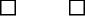 Are vendor bills paid in time to obtain maximum trade discounts?	Yes	No Comments: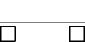 Is there any indication that real or personal property has been subtracted from the mortgaged premises without the permission of the Department? Comments:i. Below, check services currently contracted with outside contractors and provide the name of the contractor and annual amount of the contract. Indicate (by asterisk) whether there is an identify-of-interest relationship between the contractor and the owner/agent.Comments:form HUD-9834 (11/2012) Ref. HUD Handbook 4350.1, REV-1 and HUD Handbook 4566.2 Page 5 of 19On-Site Review (Continued)12. Accounts Receivable/PayableComplete the following as of end of last month.Cash $ 	Accounts Receivable $ 	Accounts Payable $	 Are tenant accounts receivable within acceptable limits of 10% of one month’s rent potential?	Yes	NoAmount of receivables above is	% of monthly rent potential.Of this amount, $	is more than 30 days past due.Comments:Does the procedure for write-off of bad debts appear reasonable?	Yes	No 
Comments:Has annual “write-off of tenants’ accounts receivable for the last two fiscal years been less than 1% of gross rent potential?Yes	NoComments: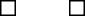 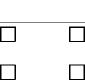 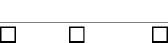 d. Are accounts payable reasonably current?Yes	NoIndicate amount of accounts payable more than 60 days old: 	 What are the owner/agent plans to reduce outstanding payables? 	 
Comments:13. Accounting and BookkeepingAre books and records maintained as required by HUD Handbook 4370.2 (Chapter 4) and 24 CFR Part 5?Yes	No	N/A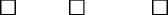 Check books of accounts that are maintained. Indicate where books may be examined.O – owner’s office; A – agent’s office; P – project siteGeneral Ledger	( )	Rent Receivable Ledger	( )	General Journal	( )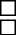 Cash Receipts Journal ( )	Cash Disbursements Journal ( )	Accounts Payable Journal ( )Comments:Are all required project accounts in the name of the project in a federally insured institution?	Yes	No 
Comments:Are operating funds, security deposits, reserve funds, and flexible subsidy funds maintained in separate accounts and properly secured for authorized use?Yes	No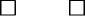 Comments:Does the mortgagor make frequent postings (at least monthly) to the ledger accounts?	Yes	No 
Comments:If applicable is owner adhering to HUD-approved repayment Plan? (loan from reserve for replacement, 236 excess income, capital improvement loan, etc.)Yes	NoComments:Is centralized accounting used for disbursements?	Yes	NoIf yes, are only HUD-insured projects in the pool?	Yes	No 
Comments:If centralized accounting is used, has it been approved by HUD	Yes	No	N/A 
Comments:form HUD-9834 (11/2012) Ref. HUD Handbook 4350.1, REV-1 and HUD Handbook 4566.2 Page 6 of 19On-Site Review (Continued)h. If centralized accounting is used, is it being administered in accordance with HUD’s approval?	Yes	No	N/A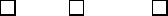 Comments:If the trust account is part of a centralized disbursement account, are only HUD-insured projects in that account?Yes	No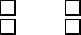 If yes, is the project’s balance transferred to the project account at least once monthly?	Yes	NoComments:If there are automobiles and/or debit or credit cards charged to the project, are the titles kept in the name of the project?Yes	NoIf yes, do they have HUD approval?	Yes	NoComments:PROCEED TO PAGE 8 OF 19 FOR CATEGORY E. LEASING AND OCCUPANCYform HUD-9834 (11/2012) Ref. HUD Handbook 4350.1, REV-1 and HUD Handbook 4566.2 Page 7 of 19On-Site Review (Continued)CATEGORY E. LEASING AND OCCUPANCY (This Category does not apply to Mortgagees) 14. Application Processing and Tenant Selection Does the application form contain sufficient information to determine applicant eligibility?	Yes	NoComments:Does the application ask whether the applicant or any member of the applicant’s household is subject to a liftetime state sex offender registrationprogram in any state?	Yes	NoComments:Does the application ask for a listing of states where the applicant and members of the applicant’s household have resided?Yes	NoIs form HUD-92006 “Supplement to Application for Federally Assisted Housing”, an attachment to the application or part of the application package?Yes	NoComments:Is there an arms length procedure between the person who denies an application and the application appeal reviewer?Yes	NoComments:Has the owner/agent leased a Section 8 unit to a police officer or security personnel who is over the income limits for the project?Yes	NoIf yes, has HUD or CA authorized the admission?	Yes	No 
Comments:Does the owner/agent have a written tenant selection plan?	Yes	NoIf yes, does the plan include all required criteria stated in Chapter 4, Handbook 4350.3 REV-1 and all applicable notices?Yes No N/A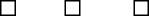 If no, list the required criteria that the tenant selection plan does not include: 
Comments:Does the project maintain a waiting list of prospective tenants?	Yes	No	N/AIf yes, does the list include all required elements stated in Handbook 4350.3 REV-1?	Yes	No 
Comments:Enter the number of applicants on the waiting list for each type of unit: 0 BR	1 BR	2 BR	3 BR	4 BR	Other: 
Comments: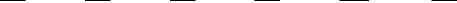 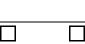 Were the applicants selected from the waiting list in the proper order, recognizing applicable preferences? Yes	No 
Comments:When preferences were applied, were they properly documented?	Yes	No	N/A 
Comments: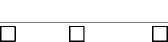 Is documentation available to show that the owner/agent has leased not less than 40% of the Section 8 units that became available for occupancy in the previous fiscalyear to extremely low-income families?	Yes	No	N/A 
If yes, please review and obtain a copy.Comments:m. What marketing steps has the owner/agent taken to attract extremely low-income families?	If not applicable, proceed to question n.Please describe:Comments:form HUD-9834 (11/2012) Ref. HUD Handbook 4350.1, REV-1 and HUD Handbook 4566.2 Page 8 of 19On-Site Review (Continued)n. Does the advertising program comply with the existing Affirmative Fair Housing Marketing Plan?	Yes	No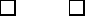 Request to see copies of advertisements. 
Comments:Is the fair housing sign posted in the rental office?	Yes	No Comments: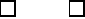 Is the fair housing logo included in published advertising materials?	Yes	No Comments: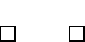 15. Leases and DepositsHave modifications been made to the HUD model lease?	Yes	No	N/A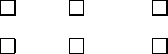 If yes, has the lease and or lease addenda in use been approved by HUD?	Yes	No	N/AThis does not include lease addenda issued by HUDComments: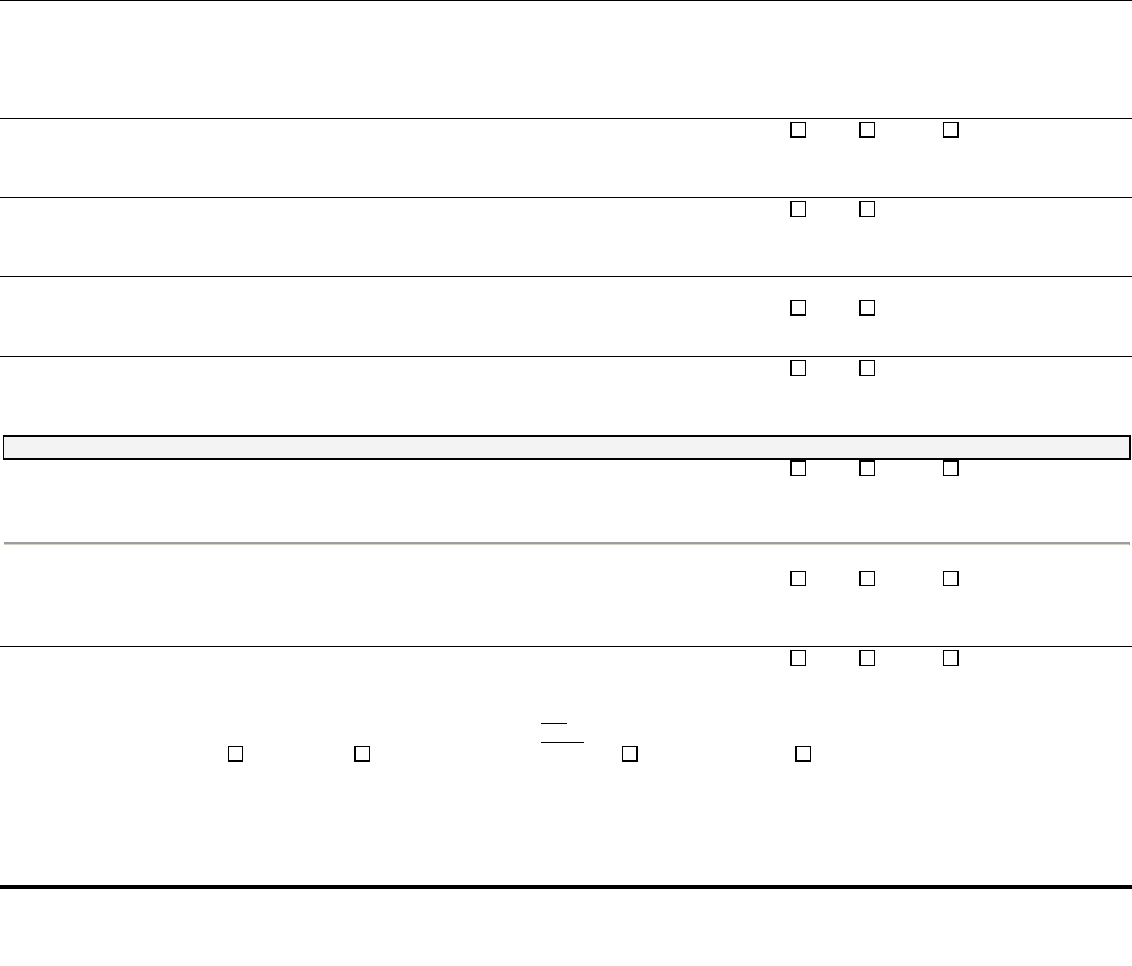 On-Site Review (Continued)d. Is the termination of assistance initiated timely when warranted?	Yes	No	N/AReason(s) for termination of assistance:Comments:17. Enterprise Income Verification (EIV) System Access and Security Compliance 
Applies to subsidized properties only Does the owner/agent have access to EIV?	Yes	No 
Comments:Does the EIV Coordinator(s) have an owner approval letter(s) authorizing access to EIV?Yes	NoComments:Does the owner/agent and/or EIV Coordinator have:An initial and currently approved EIV Coordinator Access Authorization Form (CAAF) on filefor each person designated by the owner as an EIV Coordinator?	Yes	No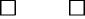 An initial and currently approved EIV User Access Authorization Form (UAAF) on file for eachperson designated by the EIV Coordinator as an EIV User?	Yes	No	N/A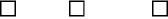 Signed copies of the EIV Rules of Behavior for Individuals without access to the EIV system, whouse EIV reports and/or data to perform their job functions?	Yes	No	N/A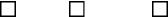 Comments:Is there evidence that staff with access to the EIV system or to EIV reports take annual security awareness training?Yes	NoComments:Does the owner/agent have security measures in place to limit access to EIV information and reports to only those persons who have proper authorization?Yes	NoComments:Does the owner/agent have a procedure to review all EIV User IDs to periodically determine if the users still have a valid need to access EIV data?Yes	NoComments:Does the owner/agent terminate access promptly (within 30 days) of all users who no longer have a valid need to access EIV data?Yes	NoComments:Does the owner/agent have a procedure to document and report the occurrence of all improper disclosures of EIV data?Yes	No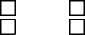 Have any improper disclosures been reported to the owner/agent?	Yes	NoComments:Does the owner/agent have a procedure to report any occurrence of unauthorized EIV access or security breach to the HUD National Help Desk?Yes	NoHave any occurrences of unauthorized EIV access or security breaches been reported?	Yes	NoComments: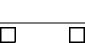 Is there evidence that the owner/agent or any of their employees are sharing IDs and passwords?	Yes	No 
Comments:k. Is EIV data being improperly shared with other entities (e.g., state officials monitoring LIHTC projects, RHS staff, or Service Coordinators not participating in there-certification process)?	Yes	NoComments:form HUD-9834 (11/2012) Ref. HUD Handbook 4350.1, REV-1 and HUD Handbook 4566.2 Page 10 of 19On-Site Review (Continued)l. Does the owner/agent keep in the tenant file the Tenant Consent for Disclosure of EIV Information, signed by the tenant and a third party when a third party assists inthe re-certification process?	Yes	No	N/A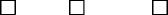 Comments:a. Does the owner/agent have policies and procedures describing the use of EIV employment and income information and the EIV reports?Yes	No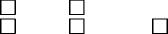 If yes, do they comply with HUD’s usage requirements?	Yes	No	N/AComments: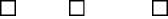 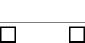 b. Is the owner/agent using the following EIV reports, and taking appropriate action to correct discrepant data in TRACS, and/or to reduce improper subsidy payments and where applicable, retaining documentation to support the action(s)?Summary Report	Yes	No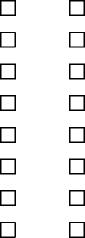 New Hires Report	Yes	NoNo Income Report	Yes	NoFailed EIV Pre-screening Report	Yes	NoFailed Verification Report (Failed the SSA Identity Test)	Yes	NoExisting Tenant Search	Yes	NoMultiple Subisidy Report	Yes	NoDeceased Tenant Report	Yes	NoComments:19. TRACS Monitoring and Compliance (applies to subsidized properties only)Is the owner/agent using TRACS queries to review and monitor their transmission?	Yes	No Comments: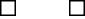 Is the owner/agent following up and correcting deficiencies identified in TRACS data?	Yes	No Comments: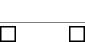 20. TRACS Security Requirements (applies to subsidized properties only)Is the owner’s/agent’s “Rules of Behavior for TRACS” current (within last 12 months) and on file?	Yes	No 
Comments:Is the owner’s/agent’s completed annual TRACS “Security Training Certificate” current, on file and dated within 30 days of the date of the “Rules of Behavior”?Yes	NoComments:21. Tenant File Securitya. Are the tenant files, as well as other files that contain EIV reports, if applicable, locked and secured in a confidential manner?Yes	NoComments:Is documentation relating to an individual’s domestic violence, dating violence, or stalking, kept in a separate file in a secure location from other tenant files?Applicable to Section 8 only.	Yes	No	N/AComments:Is access to tenant file information limited to only authorized staff?	Yes	No 
Comments:form HUD-9834 (11/2012) Ref. HUD Handbook 4350.1, REV-1 and HUD Handbook 4566.2 Page 11 of 19On-Site Review (Continued)d. Who is authorized to have access to the tenant files?	Name(s) and Title(s): 
Comments:Is the owner/agent maintaining tenant files according to HUD’s document retention requirements?	Yes	No Comments: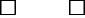 Is the owner/agent properly disposing of tenant records (shred, burn, pulverize etc.)?	Yes	No Comments: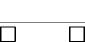 a. Tenant Files and Recordsi. Are the tenant files organized and properly maintained?	Yes	NoNumber of Files with Deficiencies:Comments:ii Do the files contain all documentation as required in Handbook 4350.3 REV-1, applicable HUD Notices, and any changes to the CFR?Yes	No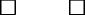 Documents Missing from Files:Comments:b. Application/Tenant SelectionAre the applications in the files signed and dated by applicant?	Yes	NoNumber of Files with Deficiencies:Comments:Is screening conducted in accordance with the Tenant Selection Plan?	Yes	NoNumber of Files with Deficiencies:Comments:Are the unit sizes appropriate for household composition at the time of this tenant file review? Yes	NoNumber of Files with Deficiencies:Comments:form HUD-9834 (11/2012) Ref. HUD Handbook 4350.1, REV-1 and HUD Handbook 4566.2 Page 12 of 19On-Site Review (Continued)iv. If a household was ineligible at move in, were exceptions granted?	Yes	No	N/A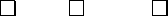 Number of Files with Deficiencies:Comments:c. LeaseAre the correct model leases used?	Yes	NoNumber of Files with Deficiencies:Comments:Are the leases signed and dated by all required parties?	Yes	No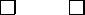 Number of Files with Deficiencies:Comments:Are HUD issued lease addenda properly signed and in the file?	Yes	NoNumber of Files with Deficiencies:Comments:Are the applicable addenda attached to the lease?	Yes	No Number of Files with Deficiencies:Comments:Are security deposits collected in the correct amount for the program?	Yes	No	N/ANumber of Files with Deficiencies:Comments:Are pet deposits within acceptable range and payment installments allowed?	Yes	No	N/ANumber of Files with Deficiencies:Comments:Do the tenant files contain signed acknowledgement(s) and/or copies as required of the following documents indicating receipt by the tenant?HUD-9887 Fact Sheet	Yes	NoNumber of Files with Deficiencies:Lead Based Paint Disclosure	Yes	No	N/A 
Number of Files with Deficiencies: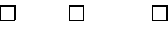 Resident Rights and Responsibilities Brochure	Yes	No 
Number of Files with Deficiencies:EIV & You Brochure	Yes	No 
Number of Files with Deficiencies:Fact Sheet How Your Rent is Determined	Yes	No 
Number of Files with Deficiencies:Race/Ethnicity Form	Yes	NoNumber of Files with Deficiencies:Comments:d. Certification/Re-Certification Activities:i. Are re-certification notices issued in accordance with HUD requirements?	Yes	No	N/A 
Number of Files with Deficiencies:Comments:form HUD-9834 (11/2012) Ref. HUD Handbook 4350.1, REV-1 and HUD Handbook 4566.2 Page 13 of 19On-Site Review (Continued)Are certifications completed on time?	Yes	No	N/ANumber of Files with Deficiencies:Comments:Are all necessary verifications completed and properly documented?	Yes	No	N/ANumber of Files with Deficiencies:Comments:Are EIV Income Reports used for third party verification of employment and income?	Yes	No	N/ANumber of Files with Deficiencies:Comments:If the tenant disputed the EIV employment and/or income reported in EIV, was a third party verification obtained from the source?Yes	No	N/ANumber of Files with Deficiencies:Comments:Are appropriate actions being taken for income discrepancies reported on the EIV Income Discrepancy Report, and is the action documented?Yes	No	N/ANumber of Files with Deficiencies:Comments:Are income and deductions calculated correctly prior to data entry?	Yes	No	N/ANumber of Files with Deficiencies:Comments:Does income information on the tenant certifications agree with verified file information?	Yes	No	N/ANumber of Files with Deficiencies:Comments:If tenants were granted a hardship exemption as part of the minimum rent, was the exemption applied correctly?Yes	No	N/ANumber of Files with Deficiencies:Comments:Are Repayment Agreements in accordance with HUD requirements?	Yes	No	N/ANumber of Files with Deficiencies:Comments:Are notices provided to tenants in accordance with HUD tenant notification requirements when their portion of rent has increased?Yes	No	N/ANumber of Files with Deficiencies:Comments:form HUD-9834 (11/2012) Ref. HUD Handbook 4350.1, REV-1 and HUD Handbook 4566.2 Page 14 of 19On-Site Review (Continued)Are the correct contract rents used when determining the subsidy to be paid on behalf of tenants? Yes	No	N/A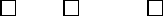 Number of Files with Deficiencies:Comments:If tenants are paying their own utilities, are the current certifications reflecting the correct utility allowances?Yes	No	N/A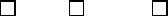 Number of Files with Deficiencies:Comments:Are utility reimbursement checks distributed within 5 business days of receipt of the housing assistance payments?Yes	No	N/ANumber of Files with Deficiencies:Comments:e. Voucher BillingAre there any deficiencies noted in the tenant file review that results in over payment or under payment of the subsidy?Yes	No	N/ANumber of Files with Deficiencies:Comments:For the move-in/move-out tenant file review, does the owner/agent make appropriate voucher adjustments?Yes	No	N/ANumber of Files with Deficiencies:Comments:f. Move-In FilesAre proper income limits used for determining eligibility at move-in?	Yes	No	N/ANumber of Files with Deficiencies:Comments:Do the files contain move-in inspections?	Yes	No	N/ANumber of Files with Deficiencies:Comments:If the files contain move-in inspections, have the owner/agent and the tenant signed and dated the inspection?Yes	No	N/ANumber of Files with Deficiencies:Comments:Do the move-in files created after January 31, 2010 indicate that the owner/agent utilizes the EIV Existing Tenant Search for allhousehold members and applicants?	Yes	No	N/ANumber of Files with Deficiencies:Comments:g. Move-Out Filesi. Do tenants provide written notice of intent to vacate in accordance with the HUD model lease? Yes	No	N/ANumber of Files with Deficiencies:Comments:form HUD-9834 (11/2012) Ref. HUD Handbook 4350.1, REV-1 and HUD Handbook 4566.2 Page 15 of 19On-Site Review (Continued)Are move-out inspections conducted?	Yes	No	N/ANumber of Files with Deficiencies:Comments:Are security deposits refunded in 30 days or less if required by state law?	Yes	No	N/ANumber of Files with Deficiencies:Comments:Are tenants provided an itemized list of charges against the security deposits?	Yes	No	N/A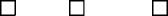 Number of Files with Deficiencies:Comments:If charges exceed the security deposit, are the tenants billed for the balance due?	Yes	No	N/ANumber of Files with Deficiencies:Comments: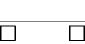 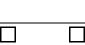 h. Application Rejection FilesAre applicants denied admittance in accordance with the Tenant Selection Plan?	Yes	No	N/ANumber of Files with Deficiencies:Comments:Do rejection letters provide applicants the right to appeal?	Yes	No	N/ANumber of Files with Deficiencies:Comments:If applicant appealed an application rejection, was the appeal reviewed by someone other than person who made the original decision to reject?Yes	No	N/ANumber of Files with Deficiencies:Comments:Were appeals processed and applicants notified of the appeal decision within 5 days of the meeting?Yes	No	N/ANumber of Files with Deficiencies:Comments:CATEGORY F. TENANT/MANAGEMENT RELATIONS (This Category does not apply to Mortgagees)23. Tenant Concerns Is there a written procedure for resolving tenant complaints or concerns? If yes, review a copy.	Yes	NoComments:Does the procedure adequately cover appeals?	Yes	No 
Comments:Is there an active tenant organization at this project?	Yes	No 
Comments:Is tenant involvement in project operations encouraged?	Yes	No 
Comments:form HUD-9834 (11/2012) Ref. HUD Handbook 4350.1, REV-1 and HUD Handbook 4566.2 Page 16 of 19On-Site Review (Continued)24. Provision of Tenant Servicesa. What social services are provided by the project, or the neighborhood, which meet the tenants’ needs? Below, indicate services that are available, and identify the entity providing the service (i.e., city/county/state, church/school, community groups, etc.) and enter the cost to the project, if any.ServiceChild CareRecreation  
Health CareEnergy ConservationVocational Training/Job TrainingMealsFinancial CounselingSubstance Abuse CounselingService CoordinatorNeighborhood Networks CenterOther (please specify)b. Is there a Service Coordinator for the project?	Yes	NoIf there is no Service Coordinator, proceed to question 24.f.Comments:Is the Service Coordinator’s office clearly identifiable and private?	Yes	No Comments:Are the Service Coordinator’s files kept secure and confidential?	Yes	No Comments: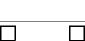 Does the Service Coordinator maintain a directory of service agencies and contacts, and make the information available to all parties?Yes	NoComments:If there is a Neighborhood Networks Center as indicated on the Desk Review, what is the status of operations? 
If there is no Neighborhood Networks Center, proceed to question 24.h.Open for Business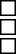 Temporarily Closed – State the date the center will reopen:Permanently Closed – State the date the center closed:Comments:What programs are offered at the Neighborhood Networks Center?GED	Adult Basic Education 	Computer Classes  Job Training 	Job PlacementHomework Assistance 	English as a Second Language 	Other (please specify) 	 Comments:The Department allows owners and their agents to provide services related to renter’s insurance products. Does the owner/agent offer such services?If the owner/agent offers no such service, proceed to question 25.	Yes	NoComments:i. HUD policy prohibits an owner/agent from evicting tenants for delinquent renter’s insurance payments. 
How does the owner/agent deal with unpaid renter’s insurance?Please explain the process: 
Comments:form HUD-9834 (11/2012) Ref. HUD Handbook 4350.1, REV-1 and HUD Handbook 4566.2 Page 17 of 19On-Site Review (Continued)j. Review the renter’s insurance information provided to tenants. Does the information provided to tenants clearly indicate that purchasing insurance is optional, andnot required as a condition of occupancy?	Yes	No	N/AComments:CATEGORY G. GENERAL MANAGEMENT PRACTICES25. General Management OperationsHave the complaints, as noted on the Desk Review, been satisfactorily resolved?	Yes	No	N/A 
Comments:Is the project staff able to adequately perform management and maintenance functions?	Yes	No 
Comments:How does the owner/agent implement HUD changes in policies and procedures? 
Describe the process:Does owner/agent have a formal ongoing training program for its staff?	Yes	No 
If yes, indicate types of training used and the frequency.Comments:Are reports submitted to the owner from the management agent?	Yes	No	N/A 
This question applies only to HUD Staff and Mortgagees.Comments:Are there signs enabling persons to locate the office?	Yes	No Comments:Are after hours and emergency telephone numbers posted?	Yes	No Comments:h. List the current insurance coverages (property, liability, Directors and Officers, workman’s compensation, automobile). (Check to make sure that HUD is listed as anadditional loss payee, if applicable. Also, check to make sure that the insurance policy is in the name of the mortgagor entity.)This question applies only to HUD Staff and Mortgagees.Comments:form HUD-9834 (11/2012) Ref. HUD Handbook 4350.1, REV-1 and HUD Handbook 4566.2 Page 18 of 19On-Site Review (Continued)i. Does the owner/agent have a fidelity bond?	Yes	No	N/AThis question applies only to HUD Staff and Mortgagees.Comments:26. Owner/Agent ParticipationThis question applies only to HUD Staff and Mortgagees. CAs may proceed to question 27.) a. If the project is owned by a cooperative or a nonprofit entity, does the Board of Directors meet regularly and record minutes?Yes	No	N/AComments:Review copies of the minutes. Does a review of the minutes indicate compliance with HUD’s business agreements?Yes	No	N/AComments:Does the owner/agent have a system or procedure for providing field supervision of on-site personnel?Yes	No	N/AComments:27. Staffing and Personnel PracticesHas management made an effort to employ tenants or other qualified local low­income or very low­income persons in accordancewith Section 3 of the Housing and Urban Development Act of 1968?	Yes	NoComments:List all on-site staff charged to the project. (Use additional sheets if necessary).Comments:c. Does the staffing chart above match Part D of the Rent Schedule, form HUD-92458 as it relates to non-income producing units?HUD staff only.	Yes	NoComments:form HUD-9834 (11/2012) Ref. HUD Handbook 4350.1, REV-1 and HUD Handbook 4566.2 Page 19 of 19ADDENDUM ATenant File Review WorksheetTenant File Review Worksheetform HUD-9834 (11/2012) Ref. HUD Handbook 4350.1, REV-1 and HUD Handbook 4566.2 Page 1 of 5ADDENDUM ATenant File Review (Continued)form HUD-9834 (11/2012) Ref. HUD Handbook 4350.1, REV-1 and HUD Handbook 4566.2 Page 2 of 5ADDENDUM ATenant File Review (Continued)form HUD-9834 (11/2012) Ref. HUD Handbook 4350.1, REV-1 and HUD Handbook 4566.2 Page 3 of 5ADDENDUM ATenant File Review (Continued)form HUD-9834 (11/2012) Ref. HUD Handbook 4350.1, REV-1 and HUD Handbook 4566.2 Page 4 of 5ADDENDUM ATenant File Review (Continued)form HUD-9834 (11/2012) Ref. HUD Handbook 4350.1, REV-1 and HUD Handbook 4566.2 Page 5 of 5ADDENDUM BOffice of Fair Housing and Equal OpportunityAndOffice of Multifamily HousingChecklist for On-Site Limited Monitoring and Section 504, ADA, and AFHMP ReviewsPage 1 of 13ADDENDUM BChecklist for On-Site Limited Monitoring and Section 504, ADA, and AFHMP Reviews (Continued)Project Name:FHA /Project Number:Section 8/PAC/PRAC Number:Owner/General Partner Name:	Management Agent Name:Owner/General Partner Address:	Management Agent Address: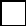 Total Number of Units:  	Total Subsidized Units: 	 Type of Federal Financial Assistance (check all that apply):Section 8	Section 202	Section 202/8	Section 202/PAC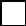 Section 202 PRAC 	Section 811 	 Section 221(d)(3)BMIR 	 Section 236	 Other	 Is the project a program or activity of a state or local government? Yes [explain]__________No_____Number of Units of Each Size: 0 BR 	 1 BR	 2 BR	 3 BR	 4 BR	 5 BR	Other (Specify)	 Resident Manager’s Unit: Yes	NoDate of First Occupancy: 	 Service Coordinator Employed By Project?	Yes	No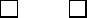 form HUD-9834 (11/2012) Ref. HUD Handbook 4350.1, REV-1 and HUD Handbook 4566.2 Page 2 of 13ADDENDUM BChecklist for On-Site Limited Monitoring and Section 504, ADA, and AFHMP Reviews (Continued)Project Name:FHA/Project#Section 8/PAC/PRAC#PART AOCCUPANCY/ACCESSIBLE UNITS/PROGRAM ACCESSIBILITYAuthority:Section 504 of the Rehabilitation Act of 1973 (24 CFR Part 8)Americans with Disabilities Act (ADA) (28 CFR Part 35).Fair Housing Act/Title VIII Regulations (24 CFR Part 100.200)Uniform Federal Accessibility Standards (UFAS) (24 CFR Part 40)Regulatory AgreementFor this Part A, the reviewer must forward the form along with the instructions for completion to the owner/agent prior to the on-site review. For subsidized projects and projects that are a program or activity of a state or local government, the owner/agent must complete the project information above and the information in Sections I, II, and III below. (See attached instructions.) For unsubsidized projects that are not a program or activity of a state or local government, the owner/agent must complete the project information above and Sections I and II only. Section III consists of Section 504 and ADA compliance, which does not apply to projects that do not receive federal financial assistance that are not programs or activities of a state or local government. The reviewer will retrieve the completed form from the owner/agent during the on-site review.SECTION I – OCCUPANCYform HUD-9834 (11/2012) Ref. HUD Handbook 4350.1, REV-1 and HUD Handbook 4566.2 Page 3 of 13ADDENDUM BChecklist for On-Site Limited Monitoring and Section 504, ADA, and AFHMP Reviews (Continued)Project Name:FHA/Project#Section 8/PAC/PRAC#SECTION II – ACCESSIBLE UNITSDistribution of all wheelchair and other accessible units in the project.* If a unit is both mobility accessible and vision or hearing accessible, count the unit only once in line 5.form HUD-9834 (11/2012) Ref. HUD Handbook 4350.1, REV-1 and HUD Handbook 4566.2 Page 4 of 13ADDENDUM BChecklist for On-Site Limited Monitoring and Section 504, ADA, and AFHMP Reviews (Continued)Project Name:FHA/Project#Section 8/PAC/PRAC#SECTION III – PROGRAM ACCESSIBILITY 
SECTION 504 OF THE REHABILITATION ACT OF 1973 AND THE AMERICANS WITH DISABILITIES ACT OF 1990
Section 504 Coordinator [24 CFR 8.53 (a)]Does the recipient (as defined in 24 CFR 8.3) employ at least 15 employees?	Yes	No 
If Yes, answer Question 2.; if No skip to Question 3.Is at least one person designated to coordinate its Section 504 responsibilities?	Yes	No	N/A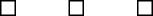 If Yes, provide the person’s name and telephone number below.Name:Telephone Number:	 ADA Coordinator [28 CFR 35.107(a)]Is the project a program or activity of a state or local government?		Yes	NoIf yes, does the public entity employ 50 or more persons?			Yes	NoIf yes, has the entity designated at least one employee to coordinate its ADA responsibilities? 		Yes	No	If yes, provide the person’s name and telephone number below.Name: ____Telephone Number: ______Program Accessibility Under Section 504, a federally assisted Housing Development, and under the ADA, a program or activity of a state or local government, is required to ensure that its program is usable by and accessible to persons with disabilities. This includes, but is not limited to, maintaining housing and non-housing facilities that are structurally accessible for persons with disabilities. The extent to which facilities must be structurally accessible depends in part, on whether they are new, altered, or existing. In addition, owner/agents are required to ensure that appropriate and effective communication methods are used while communicating with persons with disabilities.form HUD-9834 (11/2012) Ref. HUD Handbook 4350.1, REV-1 and HUD Handbook 4566.2 Page 5 of 13ADDENDUM BChecklist for On-Site Limited Monitoring and Section 504, ADA, and AFHMP Reviews (Continued)INSTRUCTIONS FOR COMPLETING PART AGeneral instructions: Complete the project name, FHA/project number, and section 8/pac/prac information in the form header for each page:SECTION I - Owner/Agent must respond to all questions in this section.Check the appropriate box that the project was designed to serve. (Check only one box. Do not leave blank.)Exclusively Elderly - defined as a person 62 years of age or older. (This option is for projects that were designed to serve only elderly persons/families, i.e. Section 202 PRAC properties)Exclusively Disabled – Refer to HUD Handbook 4350.3, REV-1, Figure 3-6 for the applicable definition of disability. (This option is for projects that were designed to serve only persons with disabilities, i.e., Section 202/8 Projects for the Disabled and Section 811 projects. Please note that Section 202/8 Projects for the Disabled were developed to serve only non-elderly persons with disabilities. However, the Section 811 Projects were developed to serve persons with disabilities regardless of age as long as the minimum age requirement (age 18) is met.)Elderly and Disabled – defined as a property that serves the elderly and non-elderly persons with disabilities. (This option is for projects that were originally designed to serve only elderly persons/families, however the owner may have elected a preference under Section 651 of Title VI, Subpart D of the Housing and Community Development Act of 1992 ( Title VI Subpart D) to reserve a percentage of units for non-elderly persons with disabilities in accordance with the provisions of Section 652, Title VI Subpart D. See instruction 4 below for Section 651 definition.)Family – defined as all persons regardless of age or disability. (This option is for projects that serve all families with no restrictions or preferences as long as the minimum age requirement is met. Please note that family projects may have some units that are reserved for persons with mobility/vision/hearing impairments which would require the applicant to meet the accessibility features of the unit.)Enter the number of units occupied by each client group. (Please note that the term “near-elderly disabled” is defined as a person who is atleast 50 years of age and below the age of 62 with a disability as defined in HUD Handbook 4350.3, REV-1.)Enter zero “0” if there are no units occupied by the listed client group – do not leave blank.If there is a use agreement or other document requiring that the property must serve only elderly persons, answer “Yes”, in the space provided, and attach a copy of the document(s). If there is no use agreement or other document requiring that the property must serve only elderly persons, answer “No”. If you are unclear on the term “use agreement”, or are not able to locate the use agreement or other document that defines the occupancy of your project, the answer is “unknown”. Other documents include the regulatory agreement, loan commitment papers, financial documents, bid invitation, owner’s management plan, application for funding, and/or application for mortgage insurance. Please refer to HUD Handbook 4350.3, REV-1, paragraphs 3-17 and 3-18. If you do not have a copy of HUD Handbook 4350.3, REV-1, copies can be obtained from www.hudclips.org or the HUD Customer Service Center at (800) 767-7468.Section 651 of Title VI Subpart D permits an owner to give preference1 to elderly families if (1) the project was originally developed to serve the elderly and (2) it is a “covered Section 8 housing project.” “Covered Section 8 housing projects” are projects that were constructed or substantially rehabilitated pursuant to assistance provided under section 8(b)(2) of the United States Housing Act of 1937, as in effect before October 1, 1983, that are assisted under a contract for assistance under such section.Section 651 of Title VI Subpart D applies to the following programs:The Section 8 New Construction Program, 24 CFR part 880The Section 8 Substantial Rehabilitation Program, 24 CFR part 881The State Housing Agencies Program, insofar as it involves new construction and substantial rehabilitation, 24 CFR part 883The New Construction Set-Aside for Section 515 Rural Rental Housing Projects Program, 24 CFR part 884The Section 8 Housing Assistance Program for the Disposition of HUD-Owned Projects, insofar as it involves substantialrehabilitation, 24 CFR part 886 subpart C“Covered Section 8 housing projects” do not include those developed with funding under the following programs:Section 202;Section 202/8;Section 202 or 811 PRAC;Section 221 (d)(3); and/orSection 236.If an owner elects a Section 651 preference for the elderly, the owner must reserve a number of units for non-elderly persons/families withdisabilities. Title VI Subpart D requires that the owner review the occupancy records on January 1, 1992 and October 28, 1992, the date ofenactment for Title VI Subpart D, and determine the number of non-elderly persons with disabilities that occupied units on those two dates.Compare the higher of the two numbers with 10 percent of total project units. The lower of the two resulting numbers must be reserved for non- elderly persons with disabilities, or families with disabilities.For example, an owner has a covered Section 8 project that consists of 100 units, and decides to implement an elderly preferenceunder Section 651. The first thing the owner must do is find the occupancy records for January 1992 and see how many unitswere occupied by non-elderly personswith disabilities, or families with disabilities, on January 1. In this example, it was 10 units.Then the owner must find the occupancy records for October 1992 and see how many units were occupied by non-elderlypersons/families with disabilities on October 28th, the date of the enactment of the Act. In this example it was 15 units.1 A “preference” allows an owner to give priority to elderly persons when selecting tenants for occupancy.form HUD-9834 (11/2012) Ref. HUD Handbook 4350.1, REV-1 and HUD Handbook 4566.2 Page 6 of 13ADDENDUM BChecklist for On-Site Limited Monitoring and Section 504, ADA, and AFHMP Reviews (Continued)To obtain the number of units that must be reserved for non-elderly disabled persons or families, the owner must take the highernumber of the two dates, which in this example is 15.Then the owner will then compare that number 15 with a number that is 10 percent of the total project units In this example it’s 10.Use the lower number for the number of units that must be reserved. Since 10 is less than 15, for this example the owner mustreserve 10 units for non-elderly disabled persons or families.If an owner determines that there were no non-elderly persons or families occupying units on either January 1, 1992 or October 28,1992, the required number of units to be reserved for non-elderly persons with disabilities would be zero (0). However, ownersare encouraged to exceed the number of reserved units for non-elderly persons with disabilities if a need exists in the community.Answer question 4 as follows:If there is an elderly preference in accordance with Section 651 of Title VI Subpart D, answer “Yes”. If there is no preferenceprovided to elderly families, answer “No”.If yes, answer the following:If there is an occupancy preference in accordance with Section 651, indicate the effective date of the preference.If there is an occupancy preference in accordance with Section 651, indicate the total number of units that must be reserved for non-elderly persons with disabilities based on the two dates above.If there is an occupancy preference in accordance with Section 651, indicate which date (see above) was used to determine the number of units that must be reserved for non-elderly persons with disabilities.Section 658 of Title VI, Subpart D of the Housing and Community Development Act of 1992 ( Title VI Subpart D) permits owners of “otherfederally assisted housing” to continue to restrict occupancy to elderly families in accordance with the rules, standards, and agreements governingoccupancy in such housing in effect at the time the housing was developed. If (A) the project was originally developed to serve the elderly and(B) the project has continually served elderly tenants. These projects include:Section 202 Direct Loans (prior to the Section 202 PRAC program)Section 221(d)(3) BMIR properties (New Construction and Substantial Rehabilitation)Section 236 propertiesAnswer question 5 as follows:If there is an elderly restriction in accordance with Section 658 of Title VI Subpart D, answer “Yes”. If there is no elderly restriction andoccupancy is not limited to elderly applicants, answer “No”.If the property designates a number of units that can be occupied only by elderly persons, indicate the number of units. If the property does not have units that can only be occupied by elderly persons, enter zero “0”.If the property designates a number of units that can be occupied only by persons with disabilities, indicate the number of units. If the property does not have units that can only be occupied by persons with disabilities, enter zero “0”.If the property has units that must be occupied by non-elderly persons with disabilities, indicate the number of units. If the property does not have units that must be occupied by non-elderly persons with disabilities, enter zero “0”.CERTIFICATION:Self-Explanatory Must be signed and dated by the owner.SECTION II – Owner/Agent must respond to all questions in this section.Enter the total number of units (by bedroom size) and enter total in the ”Total” column. 
Totals must match numbers entered for each bedroom size.Enter the total number of units (by bedroom size) that are receiving project based rental assistance. 
Totals must match numbers entered for each bedroom size.Enter the number of mobility accessible units by bedroom size, and enter the total in the “Total” column. A mobility accessible unit is one that is located on an accessible route, and when designed, constructed, altered, or adapted, can be approached, entered, and used by individuals with physical disabilities, including those who use wheelchairs. Although accessibility features include items such as grab bars, flashing fire alarms, widened doorways, entrance ramps, etc, this question should be answered by stating the number of subsidized units that, when constructed, are fully accessible in accordance with the Uniform Federal Accessibility Standards (UFAS) or the Deeming Notice, 79 Fed. Reg. 29,671 (May 23, 2014), which are used to ensure compliance with Section 504 of the Rehabilitation Act of 1973. UFAS was jointly developed by the General Services Administration, the Department of Housing and Urban Development, the Department of Defense, and the United States Postal Service, under the authority of sections 2, 3, 4, and 4a, respectively, of the Architectural Barriers Act of 1968, as amended, Pub. L. No.90-480, 42 U.S.C. 4151-4157. Copies of the UFAS are available from the Access Board , 1331 F Street, NW, Suite 1000, Washington, D.C. 20004-1111, Telephone: (202) 272-0080, email address: info@access-board.gov. If the property is accessible in accordance with Minimum Property Standards (MPS), indicate the number of units that are MPS accessible. Unsubsidized units should also be counted if they meet UFAS compliance requirements.Totals must match numbers entered for each bedroom size.Enter the number of units, by bedroom size, that are accessible for vision or hearing disabilities and enter total in the “Total” column. Refer toUFAS. See instruction number 3 above.Totals must match numbers entered for each bedroom size.Total the units from rows 3 and 4 for each bedroom size, and enter the total in the “Total” column. 
Totals must match numbers entered for each bedroom size.form HUD-9834 (11/2012) Ref. HUD Handbook 4350.1, REV-1 and HUD Handbook 4566.2 Page 7 of 13ADDENDUM BChecklist for On-Site Limited Monitoring and Section 504, ADA, and AFHMP Reviews (Continued)Enter the number of persons currently on the waiting list for an accessible unit, by bedroom size, requiring the features of the unit and entertotal in the “Total” column.Total must match numbers entered for each bedroom size.Enter the number of accessible units, by bedroom size, that are currently occupied by elderly or family tenants and enter total in the Totalcolumn.Total must match numbers entered for each bedroom size.Enter the number of accessible units. by bedroom size, occupied by non-elderly tenants with disabilities requiring the features of the unit andenter total in the “Total” column. These tenants must have a mobility impairment as defined above.Total must match numbers entered for each bedroom size.Enter the number of accessible units, by bedroom size, occupied by elderly tenants with disabilities requiring the features of the unit and entertotal in the “Total” column. These tenants must have a mobility impairment as defined above.Total must match numbers entered for each bedroom size.Self-explanatorySelf-explanatorySelf-explanatoryCERTIFICATION:Self-ExplanatoryMust be signed and dated by the owner.SECTION III – Owner/Agent must respond to all questions in this section. 
This Section is not applicable to unsubsidized projects that are not programs or activities of state or local governments.The Section 504 Coordinator is required if the owner employs 15 or more people in all its activities. This includes this project combined with other projects they may own and/or manage. Answer Yes or No. If Yes, proceed to question 2; if No, skip to question 3.Answer Yes or No to this question. If Yes, please provide the name and telephone number of the coordinator for Section 504 related activities at the project, and go to question 3.An ADA coordinator is required if the project is a program or activity of a state or local government, and if the entity employs 50 or more people. Answer Yes or No. If Yes, proceed to question 4; if No, skip to question 6.Answer Yes or No. If Yes, proceed to question 5; if No, skip to question 6.Answer Yes or No to this question. If Yes, please provide the name and telephone number of the ADA coordinator.Answer Yes or No to each item and provide comments as necessary.CERTIFICATION:Self-ExplanatoryMust be signed and dated by the owner.form HUD-9834 (11/2012) Ref. HUD Handbook 4350.1, REV-1 and HUD Handbook 4566.2 Page 8 of 13ADDENDUM BChecklist for On-Site Limited Monitoring and Section 504, ADA, and AFHMP Reviews (Continued)Project Name:FHA/Project#Section 8/PAC/PRAC#PART BON-SITE LIMITED MONITORING REVIEWAuthority: 24 CFR 5, 108, 110Questions 1 through 5 apply to owners of subsidized and unsubsidized projects.form HUD-9834 (11/2012) Ref. HUD Handbook 4350.1, REV-1 and HUD Handbook 4566.2 Page 9 of 13ADDENDUM BChecklist for On-Site Limited Monitoring and Section 504, ADA, and AFHMP Reviews (Continued)Project Name:FHA/Project#Section 8/PAC/PRAC#form HUD-9834 (11/2012) Ref. HUD Handbook 4350.1, REV-1 and HUD Handbook 4566.2 Page 10 of 13ADDENDUM BChecklist for On-Site Limited Monitoring and Section 504, ADA, and AFHMP Reviews (Continued)Project Name:FHA/Project#Section 8/PAC/PRAC#PART CSECTION 504/ADA REVIEWThe reviewer must complete this section to ensure compliance with Section 504 of the Rehabilitation Act of 1973 (Section 504) and Title II of the Americans with Disabilities Act (ADA). Please note that unsubsidized projects that are not programs or activities of state or local governments are not required to comply with Section 504 or the ADA, therefore if the project is unsubsidized and not a program or activity of a state or local government, the reviewer may proceed to Part D.form HUD-9834 (11/2012) Ref. HUD Handbook 4350.1, REV-1 and HUD Handbook 4566.2 Page 11 of 13ADDENDUM BChecklist for On-Site Limited Monitoring and Section 504, ADA, and AFHMP Reviews (Continued)Project Name:FHA/Project#Section 8/PAC/PRAC#PART DDOCUMENTS REVIEWER SHOULD OBTAIN FROM OWNER/AGENTThe reviewer will only bring back documents upon request from FHEO. If the reviewer receives a request from FHEO to obtain certain documents, indicate in column a. During the on-site review, request the documents and indicate the status in columns b,c, or d. For items checked in column c, the reviewer must provide the owner/agent the FHEO address for forwarding the documents.form HUD-9834 (11/2012) Ref. HUD Handbook 4350.1, REV-1 and HUD Handbook 4566.2 Page 12 of 13ADDENDUM BChecklist for On-Site Limited Monitoring and Section 504, ADA, and AFHMP Reviews (Continued)Project Name:FHA/Project#Section 8/PAC/PRAC#FHEO requested that the reviewer observe the following:The result of the observation is:form HUD-9834 (11/2012) Ref. HUD Handbook 4350.1, REV-1 and HUD Handbook 4566.2 Page 13 of 13ADDENDUM C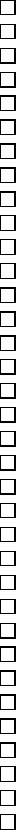 DOCUMENTS TO BE MADE AVAILABLE BY OWNER/AGENTProject Name:	FHA/Project#	Section 8/PAC/PRAC#Instructions: Reviewers should place a check mark next to those items that must be available for review. Included in this list are FHEO staff instructions to provide MFH staff a list of requests for documents and special observations each year. General DocumentsAll Tenant Files and records, including rejected, transfer and move-out files 
Current waiting list`	Last advertisement and/or copies of apartment brochuresHUD-approved Rent Schedule form HUD-92458Procurement FilesWork Order Journals and LogsCash Disbursement JournalFidelity BondProperty and Liability InsuranceCopies of the form HUD-52670 for the last twelve months, for each subsidy contractCurrent annual budgetQuarterly budget variance reportsReserve for Replacement component analysisCopy of Rent RollCopy of Application formCopy of lease, lease addenda and house rulesCopy of Pet PolicyCopy of Applicant Rejection LetterAnnual Unit InspectionsFact Sheet “How Your Rent Is Determined”Copy of the “Resident Rights & Responsibility”Lead Based Paint CertificationsEH& S CertificationsAll Operating Procedure ManualsDocumentation for Elderly Preferences Under Sections 651 or 658Income Targeting and Tracking LogList of all current Principals and Board MembersEIV Coordinator Access Authorization form(s) (CAAFs) – approved initial and currentEIV User Access Authorization form(s) (UAAFs) – approved initial and currentEIV Owner Approval Letter(s)EIV Policies and ProceduresRules of Behavior for individuals without access to the EIV systemCopy of TRACS Rules of Behavior, signed and datedCopy of TRACS and EIV requested Security Awareness Training Certificate, signed and datedOtherCivil Rights Front End Limited Monitoring and Section 504, ADA, and AFHMP Review Documentsform HUD-9834 (11/2012)Ref. HUD Handbook 4350.1, REV-1 and HUD Handbook 4566.2ADDENDUM DState Lifetime Sex Offender StatisticsProject Name:FHA /Project Number:Section 8/PAC/PRAC Number:Instructions: Reviewers should record the below statistics on households that include a household member who is subject to a state lifetime sex offender registration requirement.	1.	Number of households where, in accordance with the owner’s policies and procedures, a household member subject to a state lifetime sex offenderregistration requirement was identified at re-certification. 
Of the households identified at re-certification:How many were admitted prior to June 25, 2001, the effective date of the Screening and Eviction for Drug Abuse and Other Criminal Activitiy final rule, and who had a household member subject to a state lifetime sex offender registration requirement at the time of admission?NOTE: These households (admitted prior to June 25, 2001) must not be evicted unless they commit criminal activity while living in the federally assisted housing or have other lease violations.How many were erroneously admitted?How many households include a member that became subject to a state lifetime sex offender requirement after admission?	2.	Number of evictions due to the erroneous admission of a household with a member subject to a state lifetime sex offender registration requirement?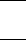 Number of such evictions upheld in court.	3.	Number of evictions due to a household member becoming subject to a state lifetime sex offender registration requirement after admission.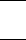 Number of such evictions upheld in court.form HUD-9834 (11/2012)Ref. HUD Handbook 4350.1, REV-1 and HUD Handbook 4566.2Management Review for Multifamily Housing ProjectsU.S. Department of Housing and Urban Development Office of Housing – Federal Housing CommissionerOMB Approval No. 2502-0178Exp. 7/31/2022Management Review for Multifamily Housing ProjectsU.S. Department of Housing and Urban DevelopmentOffice of Housing – Federal Housing CommissionerOMB Approval No. 2502-0178Exp. 02/28/2015Date of On-Site Review:Date of Report:Project Number:Contract Number:Section of the Act:Name of Owner:Project Name:Project Address:Loan Status:Insured 
HUD-Held 
Non-Insured 
Co-InsuredContract Administrator:HUDCAPBCAType of Subsidy:Section 8	Rent SupplementPAC	RAPSection 236	PRACSection 221(d)(3) BMIR	UnsubsidizedType of Housing:FamilyDisabledElderlyElderly/DisabledOther (please specify)A. General Appearance and SecurityACTCDEnter a score between 1 and 100 for the General Appearance and Security Rating.If this Section was not reviewed, enter 0.is 10% of the overall score.This category is ratedGeneral AppearanceEnter a score between 1 and 100 for the General Appearance and Security Rating.If this Section was not reviewed, enter 0.is 10% of the overall score.This category is ratedSecurityEnter a score between 1 and 100 for the General Appearance and Security Rating.If this Section was not reviewed, enter 0.is 10% of the overall score.This category is ratedB. Follow-up and Monitoring of Project InspectionsACTCDEnter a score between 1 and 100 for the Follow-up and Monitoring of Project InspectionsRating .If this Section was not reviewed, enter 0.is 10% of the overall score.This category is ratedFollow-Up and Monitoring of Last Physical Inspection and ObservationsEnter a score between 1 and 100 for the Follow-up and Monitoring of Project InspectionsRating .If this Section was not reviewed, enter 0.is 10% of the overall score.This category is ratedFollow-Up and Monitoring of Lead-Based Paint InspectionEnter a score between 1 and 100 for the Follow-up and Monitoring of Project InspectionsRating .If this Section was not reviewed, enter 0.is 10% of the overall score.This category is ratedC. Maintenance and Standard Operating ProceduresACTCDEnter a score between 1 and 100 for the Maintenance and Standard Operating ProceduresRating.If this Section was not reviewed, enter 0.is 10% of the overall score.This category is ratedMaintenanceEnter a score between 1 and 100 for the Maintenance and Standard Operating ProceduresRating.If this Section was not reviewed, enter 0.is 10% of the overall score.This category is ratedVacancy and TurnoverEnter a score between 1 and 100 for the Maintenance and Standard Operating ProceduresRating.If this Section was not reviewed, enter 0.is 10% of the overall score.This category is ratedEnergy ConservationEnter a score between 1 and 100 for the Maintenance and Standard Operating ProceduresRating.If this Section was not reviewed, enter 0.is 10% of the overall score.This category is ratedD. Financial Management/ProcurementACTCDEnter a score between 1 and 100 for the Financial Management/Procurement Rating.If this Section was not reviewed, enter 0.is 25% of the overall score.This category is ratedBudget ManagementEnter a score between 1 and 100 for the Financial Management/Procurement Rating.If this Section was not reviewed, enter 0.is 25% of the overall score.This category is ratedCash ControlsEnter a score between 1 and 100 for the Financial Management/Procurement Rating.If this Section was not reviewed, enter 0.is 25% of the overall score.This category is ratedCost ControlsEnter a score between 1 and 100 for the Financial Management/Procurement Rating.If this Section was not reviewed, enter 0.is 25% of the overall score.This category is ratedProcurement ControlsEnter a score between 1 and 100 for the Financial Management/Procurement Rating.If this Section was not reviewed, enter 0.is 25% of the overall score.This category is ratedAccounts Receivable/PayableEnter a score between 1 and 100 for the Financial Management/Procurement Rating.If this Section was not reviewed, enter 0.is 25% of the overall score.This category is ratedAccounting and BookkeepingEnter a score between 1 and 100 for the Financial Management/Procurement Rating.If this Section was not reviewed, enter 0.is 25% of the overall score.This category is ratedE. Leasing and OccupancyACTCDEnter a score between 1 and 100 for the Leasing and Occupancy Rating.If this Section was not reviewed, enter 0.is 25% of the overall score.This category is ratedApplication Processing/ Tenant SelectionEnter a score between 1 and 100 for the Leasing and Occupancy Rating.If this Section was not reviewed, enter 0.is 25% of the overall score.This category is ratedLeases and DepositsEnter a score between 1 and 100 for the Leasing and Occupancy Rating.If this Section was not reviewed, enter 0.is 25% of the overall score.This category is ratedEviction/Termination of Assistance ProceduresEnter a score between 1 and 100 for the Leasing and Occupancy Rating.If this Section was not reviewed, enter 0.is 25% of the overall score.This category is ratedEnterprise Income Verification (EIV) System Access and Security ComplianceEnter a score between 1 and 100 for the Leasing and Occupancy Rating.If this Section was not reviewed, enter 0.is 25% of the overall score.This category is ratedCompliance with Using EIV Data and ReportsEnter a score between 1 and 100 for the Leasing and Occupancy Rating.If this Section was not reviewed, enter 0.is 25% of the overall score.This category is ratedTenant Rental Assistance Certification Systems (TRACS) Monitoring and ComplianceEnter a score between 1 and 100 for the Leasing and Occupancy Rating.If this Section was not reviewed, enter 0.is 25% of the overall score.This category is ratedTRACS Security RequirementsEnter a score between 1 and 100 for the Leasing and Occupancy Rating.If this Section was not reviewed, enter 0.is 25% of the overall score.This category is ratedTenant File SecurityEnter a score between 1 and 100 for the Leasing and Occupancy Rating.If this Section was not reviewed, enter 0.is 25% of the overall score.This category is ratedSummary of Tenant File ReviewEnter a score between 1 and 100 for the Leasing and Occupancy Rating.If this Section was not reviewed, enter 0.is 25% of the overall score.This category is ratedF. Tenant/Management RelationsACTCDEnter a score between 1 and 100 for the Tenant Services Rating.If this Section was not reviewed, enter 0.is 10% of the overall score.This category is ratedTenant ConcernsEnter a score between 1 and 100 for the Tenant Services Rating.If this Section was not reviewed, enter 0.is 10% of the overall score.This category is ratedProvision of Tenant ServicesEnter a score between 1 and 100 for the Tenant Services Rating.If this Section was not reviewed, enter 0.is 10% of the overall score.This category is ratedG. General Management PracticesACTCDEnter a score between 1 and 100 for the General Management Practices Rating.If this Section was not reviewed, enter 0.is 10% of the overall score.This category is ratedGeneral Management OperationsEnter a score between 1 and 100 for the General Management Practices Rating.If this Section was not reviewed, enter 0.is 10% of the overall score.This category is ratedOwner/Agent ParticipationEnter a score between 1 and 100 for the General Management Practices Rating.If this Section was not reviewed, enter 0.is 10% of the overall score.This category is ratedStaffing and Personnel PracticesEnter a score between 1 and 100 for the General Management Practices Rating.If this Section was not reviewed, enter 0.is 10% of the overall score.This category is ratedOverall Rating:Superior	Above Average	Satisfactory	Below Average	Unsatisfactory	Overall Score:To calculate an overall score: Multiply the derived performance value by the assigned percentage of the overall rating for each category. Once all tested categories have been calculated based on theperformance indicator and performance indicator values, the total calculated points is divided by the total percentage of overall rating and rounded to the nearest whole number.For convenience, a utility is included with this form which will perform all of the necessary calculations.Overall Rating:Superior	Above Average	Satisfactory	Below Average	Unsatisfactory	Overall Score:To calculate an overall score: Multiply the derived performance value by the assigned percentage of the overall rating for each category. Once all tested categories have been calculated based on theperformance indicator and performance indicator values, the total calculated points is divided by the total percentage of overall rating and rounded to the nearest whole number.For convenience, a utility is included with this form which will perform all of the necessary calculations.Overall Rating:Superior	Above Average	Satisfactory	Below Average	Unsatisfactory	Overall Score:To calculate an overall score: Multiply the derived performance value by the assigned percentage of the overall rating for each category. Once all tested categories have been calculated based on theperformance indicator and performance indicator values, the total calculated points is divided by the total percentage of overall rating and rounded to the nearest whole number.For convenience, a utility is included with this form which will perform all of the necessary calculations.Overall Rating:Superior	Above Average	Satisfactory	Below Average	Unsatisfactory	Overall Score:To calculate an overall score: Multiply the derived performance value by the assigned percentage of the overall rating for each category. Once all tested categories have been calculated based on theperformance indicator and performance indicator values, the total calculated points is divided by the total percentage of overall rating and rounded to the nearest whole number.For convenience, a utility is included with this form which will perform all of the necessary calculations.Overall Rating:Superior	Above Average	Satisfactory	Below Average	Unsatisfactory	Overall Score:To calculate an overall score: Multiply the derived performance value by the assigned percentage of the overall rating for each category. Once all tested categories have been calculated based on theperformance indicator and performance indicator values, the total calculated points is divided by the total percentage of overall rating and rounded to the nearest whole number.For convenience, a utility is included with this form which will perform all of the necessary calculations.Management Review for Multifamily Housing ProjectsU.S. Department of Housing and Urban DevelopmentOffice of Housing – Federal Housing CommissionerOMB Approval No. 2502-0178Exp. 02/28/2015Item 
NumberFindingTarget Completion DateManagement Review for Multifamily Housing ProjectsU.S. Department of Housing and Urban DevelopmentOffice of Housing – Federal Housing CommissionerOMB Approval No. 2502-0178Exp. 02/28/2015Management Review for Multifamily Housing ProjectsU.S. Department of Housing and Urban Development Office of Housing – Federal Housing CommissionerOMB Approval No. 2502-0178Exp. 02/28/2015Management Review for Multifamily Housing ProjectsU.S. Department of Housing and Urban Development Office of Housing – Federal Housing CommissionerOMB Approval No. 2502-0178Exp. 02/28/2015Management Review for Multifamily Housing ProjectsU.S. Department of Housing and Urban Development Office of Housing – Federal Housing CommissionerOMB Approval No. 2502-0178Exp. 02/28/2015Management Review for Multifamily Housing ProjectsU.S. Department of Housing and Urban Development Office of Housing – Federal Housing CommissionerOMB Approval No. 2502-0178Exp. 02/28/2015Name of ReserveAs ofAs ofAs ofHeld in Interest Bearing Account?Name of ReserveTotalPer UnitMonthly DepositHeld in Interest Bearing Account?Replacement Reserve$$$Yes	NoGeneral Operating Reserve (Co-ops)$$$Yes	NoResidual Receipts$$$Yes	NoOther$$$Yes	NoManagement Review for Multifamily Housing ProjectsU.S. Department of Housing and Urban Development Office of Housing – Federal Housing CommissionerOMB Approval No. 2502-0178Exp. 02/28/2015Management Review for Multifamily Housing ProjectsU.S. Department of Housing and Urban Development Office of Housing – Federal Housing CommissionerOMB Approval No. 2502-0178Exp. 02/28/2015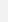 SecuritySecurityEventFrequencyEventFrequencyBreak-InsArrestsVandalismDrug ActivityAuto TheftOther (please specify):Personal AssaultsNoneManagement Review for Multifamily Housing ProjectsU.S. Department of Housing and Urban Development Office of Housing – Federal Housing CommissionerOMB Approval No. 2502-0178Exp. 02/28/2015Management Review for Multifamily Housing ProjectsU.S. Department of Housing and Urban Development Office of Housing – Federal Housing CommissionerOMB Approval No. 2502-0178Exp. 02/28/2015Management Review for Multifamily Housing ProjectsU.S. Department of Housing and Urban Development Office of Housing – Federal Housing CommissionerOMB Approval No. 2502-0178Exp. 02/28/2015Pre-numbered rent receipts 	Bank collections	Safe	Lock boxManagement Review for Multifamily Housing ProjectsU.S. Department of Housing and Urban Development Office of Housing – Federal Housing CommissionerOMB Approval No. 2502-0178Exp. 02/28/2015ServiceName of ContractorAnnual Contract AmountElevator$Exterminating$Apartment Cleaning$Heating and A/C$Plumbing$Security$Trash Collection$Decorating$Grounds$Other$Management Review for Multifamily Housing ProjectsU.S. Department of Housing and Urban Development Office of Housing – Federal Housing CommissionerOMB Approval No. 2502-0178Exp. 02/28/2015Management Review for Multifamily Housing ProjectsU.S. Department of Housing and Urban Development Office of Housing – Federal Housing CommissionerOMB Approval No. 2502-0178Exp. 02/28/2015Management Review for Multifamily Housing ProjectsU.S. Department of Housing and Urban Development Office of Housing – Federal Housing CommissionerOMB Approval No. 2502-0178Exp. 02/28/2015Management Review for Multifamily Housing ProjectsU.S. Department of Housing and Urban Development Office of Housing – Federal Housing CommissionerOMB Approval No. 2502-0178Exp. 02/28/2015Management Review for Multifamily Housing ProjectsU.S. Department of Housing and Urban Development Office of Housing – Federal Housing CommissionerOMB Approval No. 2502-0178Exp. 02/28/2015Management Review for Multifamily Housing ProjectsU.S. Department of Housing and Urban Development Office of Housing – Federal Housing CommissionerOMB Approval No. 2502-0178Exp. 02/28/201518. Compliance with Using EIV Data and Reports Applies to subsidized properties only. Management Review for Multifamily Housing ProjectsU.S. Department of Housing and Urban Development Office of Housing – Federal Housing CommissionerOMB Approval No. 2502-0178Exp. 02/28/201522. Summary of Tenant File Review22. Summary of Tenant File ReviewThis section applies only to subsidized projects and should be completed after the tenant file reviews (See Addendum A.)The minimum file sample should include review of tenant files of new move-ins, re-certifications (annual, interim, initial), at least one applicant reject file, and at least one terminated/move-out file. In order to review specific functions (EIV usage, utility reimbursement, pet rules/deposits, minimum rents, etc.) it may be necessary to target a portion of the files reviewed to specific tenant families. The reviewer should adjust the tenant file sample to meet the needs of the review.This section applies only to subsidized projects and should be completed after the tenant file reviews (See Addendum A.)The minimum file sample should include review of tenant files of new move-ins, re-certifications (annual, interim, initial), at least one applicant reject file, and at least one terminated/move-out file. In order to review specific functions (EIV usage, utility reimbursement, pet rules/deposits, minimum rents, etc.) it may be necessary to target a portion of the files reviewed to specific tenant families. The reviewer should adjust the tenant file sample to meet the needs of the review.Number of UnitsMinimum File Sample100 or fewer5 files plus 1 for each 10 units over 50101-60010 files plus 1 for each 50 units or part of 50 over 100601-200020 files plus 1 for each 100 units or part of 100 over 600Over 200034 files plus 1 for each 200 units or part of 200 over 2,200For each question, only answer “Yes” if the files reviewed are acceptable. Answer “No” if the files are not acceptable and note the number of files with deficiencies utilizing the tenant file worksheet, Addendum ANumber of Files Reviewed =(Please note: There is no maximum number of files to be sampled)(Please note: There is no maximum number of files to be sampled)Management Review for Multifamily Housing ProjectsU.S. Department of Housing and Urban Development Office of Housing – Federal Housing CommissionerOMB Approval No. 2502-0178Exp. 02/28/2015Management Review for Multifamily Housing ProjectsU.S. Department of Housing and Urban Development Office of Housing – Federal Housing CommissionerOMB Approval No. 2502-0178Exp. 02/28/2015Management Review for Multifamily Housing ProjectsU.S. Department of Housing and Urban Development Office of Housing – Federal Housing CommissionerOMB Approval No. 2502-0178Exp. 02/28/2015Management Review for Multifamily Housing ProjectsU.S. Department of Housing and Urban Development Office of Housing – Federal Housing CommissionerOMB Approval No. 2502-0178Exp. 02/28/2015Management Review for Multifamily Housing ProjectsU.S. Department of Housing and Urban Development Office of Housing – Federal Housing CommissionerOMB Approval No. 2502-0178Exp. 02/28/2015Management Review for Multifamily Housing ProjectsU.S. Department of Housing and Urban Development Office of Housing – Federal Housing CommissionerOMB Approval No. 2502-0178Exp. 02/28/2015TypeFrequencyTypeFrequencyOn-SiteIndustry/Association TrainingHUD SeminarsLocal CollegesEnergy ConservationOther (please specify)TypeBasic CoverageAnnual PremiumPropertyLiabilityOther (please specify)Other (please specify)Management Review for Multifamily Housing ProjectsU.S. Department of Housing and Urban Development Office of Housing – Federal Housing CommissionerOMB Approval No. 2502-0178Exp. 02/28/2015Staff Person 
TitleDate Hired% of Time 
Charged to 
SiteAnnual SalaryUnit SizeIs the Employee Receiving Subsidy?Is the Employee Receiving Subsidy?Is the Employee occupying a Non-Income Producing Unit?Is the Employee occupying a Non-Income Producing Unit?/%YesNoYesNo/%YesNoYesNo/%YesNoYesNo/%YesNoYesNo/%YesNoYesNoManagement Review for Multifamily Housing ProjectsU.S. Department of Housing and Urban Development Office of Housing – Federal Housing CommissionerOMB Approval No. 2502-0178Exp. 02/28/2015Instructions: Review the appropriate number of tenant files and complete a copy of this worksheet for each file reviewed. Indicate the initial move-in date in the appropriate box. Indicate by marking the appropriate box (Yes, No, or N/A) for each document available in the tenant file. For move-out and applicant rejections files, reviewer should only complete the pertinent sections.Instructions: Review the appropriate number of tenant files and complete a copy of this worksheet for each file reviewed. Indicate the initial move-in date in the appropriate box. Indicate by marking the appropriate box (Yes, No, or N/A) for each document available in the tenant file. For move-out and applicant rejections files, reviewer should only complete the pertinent sections.Instructions: Review the appropriate number of tenant files and complete a copy of this worksheet for each file reviewed. Indicate the initial move-in date in the appropriate box. Indicate by marking the appropriate box (Yes, No, or N/A) for each document available in the tenant file. For move-out and applicant rejections files, reviewer should only complete the pertinent sections.Name of Reviewer:Certification/RecertificationCorrections	OtherCertification/RecertificationCorrections	OtherType of Review:Applicant Rejection	Tenant Move-In	Tenant Move-OutEffective date of certification(s) reviewed:If this is a Certification or Recertification, check the certification type:Certification Type	Initial	Annual	InterimCertification/RecertificationCorrections	OtherCertification/RecertificationCorrections	OtherFamily Name:Unit Number:Move-in Date:Bedroom Size:	0 Bedroom	1 Bedroom	2 Bedroom	3 Bedroom	4 Bedroom	5 or more BedroomsBedroom Size:	0 Bedroom	1 Bedroom	2 Bedroom	3 Bedroom	4 Bedroom	5 or more BedroomsBedroom Size:	0 Bedroom	1 Bedroom	2 Bedroom	3 Bedroom	4 Bedroom	5 or more BedroomsA. HOUSEHOLD INFORMATIONA. HOUSEHOLD INFORMATIONCommentsIs the application complete, including the date and time received by the owner/agent?YesNoIs there a form HUD-92006, “Supplement to Application for Federally Assisted Housing” in the files of tenants who applied after 12/14/2009? Tenant completion of this form is optional.YesNoN/AAre the EIV Existing Tenant Search results in the file along with contacts made as a result of the search?Applicable to move-ins after January 31, 2010YesNoN/AAre the household members identified correctly? (as head, spouse, dependent, co-head, other adult(s), live-in aide, foster child and foster adult)YesNoIs the unit size appropriate for household?YesNoWas this household’s income eligible at move-in?This question applies only to a tenant file move-in review.YesNoN/AWas this household’s income eligible at move-in?This question applies only to a tenant file move-in review.YesNoN/AOver income? 
Very low income?Low income?Extremely low income?If household was not income eligible at move- in, was an exception or waiver granted?YesNoN/ADoes the file contain the ethnicity and racial Data Certification as provided to the owner/agent?YesNoIs there current HUD 9887/9887A Consent Form signed and dated by head, spouse, co-head regardless of age, and family members at least 18 years of age?YesNoManagement Review for Multifamily Housing ProjectsU.S. Department of Housing and Urban Development Office of Housing – Federal Housing CommissionerOMB Approval No. 2502-0178Exp. 02/28/201510. Is there an acknowledgement and/or signed document as required in the file indicating receipt by the tenant?Lead based paintResident Rights and Responsibilities BrochureEIV & You BrochureFact Sheet on How Your Rent is DeterminedYes	No	N/AYes	NoYes	NoYes	NoDoes the tenant file indicate that the owner /agent has taken necessary steps to address any EIV reported receipt of multiple subsidies?Yes	No	N/ADoes the file contain documentation to verify discrepant personal identifiers, and/or subsidy paid, as reported on:EIV Multiple Subsidy report? 
EIV Deceased Tenant Report?Yes	No	N/AYes	No	N/AB. VERIFICATIONHave the following items been properly verified and documented?B. VERIFICATIONHave the following items been properly verified and documented?CommentsSocial Security numbers (except for those exempted by 24 CFR 5.216)?EIV Summary Report in file to validate SSNs? Exemption from SSN disclosure?Yes	NoYes	No	N/AYes	No	N/AEligible immigration status or citizenship status?Yes	No	N/ACriminal and drug screening?Yes	NoState lifetime sex offender registration check in each state where household members reported they have resided, and/or background checks conducted using a database that checks against all state registries?Yes	NoOther screening as disclosed in Tenant Selection Plan?Yes	No	N/AVerification of:Disability status?Student status?Ages of occupants?Yes	No	N/AYes	No	N/AYes	No	N/AC. LEASEC. LEASECommentsIs the correct HUD model lease used?Yes	NoIs the original lease and subsequent leases or addenda signed and dated by the owner/agent, head, spouse, co-head, and all other adult members of the household?Yes	NoAre applicable attachments attached to the lease, e.g. house rules, pet rules, unit inspection report?Yes	NoManagement Review for Multifamily Housing ProjectsU.S. Department of Housing and Urban Development Office of Housing – Federal Housing CommissionerOMB Approval No. 2502-0178Exp. 02/28/2015If security deposit is required, is it in the correct amount?If required, enter the amount here: $	 If security deposit is required, is it in the correct amount?If required, enter the amount here: $	 Yes	No	N/AIf pet deposit is required, is it in the correct amount?If required, enter the amount here: $	 If pet deposit is required, is it in the correct amount?If required, enter the amount here: $	 Yes	No	N/AIf a pet deposit was paid in installments, was the payment schedule in accordance with the pet regulations?If a pet deposit was paid in installments, was the payment schedule in accordance with the pet regulations?Yes	No	N/AAre there inspections in the file: Move-in (dated and signed by tenant and owner/agent)?Annual unit inspections?Are there inspections in the file: Move-in (dated and signed by tenant and owner/agent)?Annual unit inspections?Yes	NoYes	No	N/AD. CERTIFICATION/RECERTIFICATION ACTIVITIESD. CERTIFICATION/RECERTIFICATION ACTIVITIESD. CERTIFICATION/RECERTIFICATION ACTIVITIESCommentsCommentsAre re-certification notices provided within the required timeframes?Are re-certification notices provided within the required timeframes?Yes	NoAre re-certifications completed on time?Are re-certifications completed on time?Yes	NoIs the certification signed and dated by the appropriate parties?Is the certification signed and dated by the appropriate parties?Yes	NoHas a 30-day notice of increase in rent been provided to the tenant?Has a 30-day notice of increase in rent been provided to the tenant?Yes	No	N/ANOTE: If necessary, use additional sheets to complete applicable income information.NOTE: If necessary, use additional sheets to complete applicable income information.NOTE: If necessary, use additional sheets to complete applicable income information.NOTE: If necessary, use additional sheets to complete applicable income information.NOTE: If necessary, use additional sheets to complete applicable income information.CommentsCommentsAll reported income and deductions verified and calculated correctly?3rd Party Verification?3rd Party Verification?Amount 
Reported 
on 50059Did income information on the 50059 agree with verified file information? If no, comment on discrepancies identifiedWagesEIV Income ReportTraditional 3rd partyOtherNot verifiedN/AEIV Income ReportTraditional 3rd partyOtherNot verifiedN/A$Social Security benefitsEIV Income ReportTraditional 3rd partyOtherNot verifiedN/AEIV Income ReportTraditional 3rd partyOtherNot verifiedN/A$Unemployment benefitsEIV Income ReportTraditional 3rd partyOtherNot verifiedN/AEIV Income ReportTraditional 3rd partyOtherNot verifiedN/A$Management Review for Multifamily Housing ProjectsU.S. Department of Housing and Urban Development Office of Housing – Federal Housing CommissionerOMB Approval No. 2502-0178Exp. 02/28/2015Other IncomeWelfare/Public Assistance/TANFChild SupportPensionsOtherYes	No	N/AYes	No	N/AYes	No	N/AYes	No	N/A$ 
$ 
$ 
$Yes	No	N/AYes	No	N/AYes	No	N/AYes	No	N/A$ 
$ 
$ 
$Yes	No	N/AYes	No	N/AYes	No	N/AYes	No	N/A$ 
$ 
$ 
$Actual Income from AssetsChecking AccountSavings AccountCertificates of Deposit40lK/Keogh/Retirement AccountsReal EstateOtherYes	No	N/AYes	No	N/AYes	No	N/AYes	No	N/AYes	No	N/AYes	No	N/A$ 
$ 
$ 
$ 
$ 
$Cash Value $$$$$$Yes	No	N/AYes	No	N/AYes	No	N/AYes	No	N/AYes	No	N/AYes	No	N/A$ 
$ 
$ 
$ 
$ 
$Cash Value $$$$$$Yes	No	N/AYes	No	N/AYes	No	N/AYes	No	N/AYes	No	N/AYes	No	N/A$ 
$ 
$ 
$ 
$ 
$Cash Value $$$$$$Imputed income when assets are greater than $5,000Yes	No	N/A$Allowances/ExpensesDependent AllowanceElderly/Disabled Household AllowanceMedical ExpensesDisability ExpensesChildcare ExpensesYes	No	N/AYes	No	N/AYes	No	N/AYes	No	N/AYes	No	N/A$ 
$ 
$ 
$ 
$Are all expenses and allowances that are claimed eligible under the HUD Handbook 4350.3 REV-1?Yes	No	N/AHas the household certified whether or not they disposed of assets during the past two years?Yes	No	N/AIs the correct unit rent being used for subsidy determination?Yes	NoEnter the reviewer verified amounts for the following:Amount Reported on the 50059Did income information on the 50059 agree with the verified file information? If not, comment on any discrepancies identified.Did income information on the 50059 agree with the verified file information? If not, comment on any discrepancies identified.Did income information on the 50059 agree with the verified file information? If not, comment on any discrepancies identified.Contract Rent	$Utility Allowance	$Gross Rent	$Total Tenant Payment	$Tenant Rent	$Utility Reimbursement	$Assistance Payment	$$Contract Rent	$Utility Allowance	$Gross Rent	$Total Tenant Payment	$Tenant Rent	$Utility Reimbursement	$Assistance Payment	$$ 
$ 
$ 
$ 
$ 
$Is the tenant paying minimum rent? If yes, was a hardship exception granted?Yes	No	N/AYes	No	N/AWere income discrepancies reported on the EIV Income Discrepancy Report investigated and the file documented with the resolution?Yes	No	N/AManagement Review for Multifamily Housing ProjectsU.S. Department of Housing and Urban Development Office of Housing – Federal Housing CommissionerOMB Approval No. 2502-0178Exp. 02/28/2015Has tenant entered into a written repayment agreement for monies due to the project?If yes, does the plan contain the required information?YesYesNoNoN/AN/ADoes file contain a re-certification as a result of new employment reported on the EIV New Hires Report?If yes, is the new employment income included in the reported annual income?YesYesNoNoN/AN/AE. BILLINGE. BILLINGCommentsDoes the assistance payment requested on the monthly billing (HUD-52670-A, Part 1) agree with the assistance payment on the applicable form HUD-50059?YesNoN/AIf required, have adjustments been made to the monthly billing?YesNoN/AF. MOVE-OUT FILE REVIEW ONLYF. MOVE-OUT FILE REVIEW ONLYCommentsIs there a move-out notice from tenant? If yes, Date of NoticeYesNoMove-out dateYesNoYesNoIs there a move-out inspection? If yes, enter the date of the inspectionYes YesNo 
NoYes YesNo 
NoWas the security deposit refunded to the tenant within 30 days, or in accordance with state or local laws, whichever is shorter?YesNoN/AWas an itemized list of damages and charges provided to the tenant?YesNoN/AWere any additional charges paid by tenant?YesNoN/ADoes the tenant move-out date on the voucher match the date the tenant vacated?YesNoG. APPLICANT REJECTION REVIEW ONLYG. APPLICANT REJECTION REVIEW ONLYCommentsWas the reason the applicant was denied admittance in accordance with the Tenant Selection Plan?YesNoWas the reason for rejection provided in specific terms and in plain language?YesNoN/ADid the rejection letter provide the applicant the right to appeal?YesNoIf the applicant appealed, was the appeal reviewed by someone other than the person who made the original decision?YesNoN/AWas the appeal processed and applicant notified of the appeal decision within five days of the meeting?YesNoN/AManagement Review for Multifamily Housing ProjectsU.S. Department of Housing 
and Urban Development 
Office of Housing – Federal Housing 
CommissionerOMB Approval No. 2502-0178Exp. 02/28/2015Multifamily Housing (Housing) staff or Performance-Based Contract Administrators and Traditional Contract Administrators (CA) must complete this Checklist when conducting on-site management reviews of subsidized and unsubsidized multifamily housing projects. The questions on this checklist cover topics that the Housing staff or CA can be expected to answer and is not intended to cover the full range of civil rights concerns.NOTE: This document does not require the reviewer to make a determination of civil rights or Section 504 or ADA compliance.The Checklist is divided into four parts.Part A: Occupancy/Accessible Units/Program Accessibility – This section, along withinstructions, must be forwarded to the owner/agent for completion prior to the on-site review.This document must be included with the Documents Reviewer Should Obtain from Owner. See Part D.Part B: Limited On-Site Monitoring Review – The reviewer must complete this section during the on-site management review of all projects.Part C: Section 504/ADA Review – The reviewer must complete this section during the on-site management review for all federally-assisted projects and projects that are a program or activity of a state or local government.Part D: Documents Reviewer Should Obtain from the Owner/Agent during the on-site management review.Please Note that a “No” response to any question does not necessarily mean there is a fair housing or civil rights or a Section 504 or ADA violation.Management Review for Multifamily Housing ProjectsU.S. Department of Housingand Urban DevelopmentOffice of Housing – Federal Housing CommissionerOMB Approval No. 2502-0178Exp. 02/28/2015Elderly/Disabled 	Family 	Other(Specify)	 Reviewed by:	Housing  	PBCA	CA  	MortgageeReviewed by:	Housing  	PBCA	CA  	MortgageeReviewed by:	Housing  	PBCA	CA  	MortgageeReviewed by:	Housing  	PBCA	CA  	MortgageeReviewed by:	Housing  	PBCA	CA  	MortgageeReviewed by:	Housing  	PBCA	CA  	MortgageeReviewed by:	Housing  	PBCA	CA  	MortgageeReviewer: Date: Phone:Reviewer: Date: Phone:Reviewer: Date: Phone:This Section is for Multifamily Housing Staff only:After a review of the information provided by the owner/agent in Part A, the following as been determined:The owner/agent is in compliance with Title VI, Subpart D of the Housing and Community DevelopmentThis Section is for Multifamily Housing Staff only:After a review of the information provided by the owner/agent in Part A, the following as been determined:The owner/agent is in compliance with Title VI, Subpart D of the Housing and Community DevelopmentThis Section is for Multifamily Housing Staff only:After a review of the information provided by the owner/agent in Part A, the following as been determined:The owner/agent is in compliance with Title VI, Subpart D of the Housing and Community DevelopmentThis Section is for Multifamily Housing Staff only:After a review of the information provided by the owner/agent in Part A, the following as been determined:The owner/agent is in compliance with Title VI, Subpart D of the Housing and Community DevelopmentThis Section is for Multifamily Housing Staff only:After a review of the information provided by the owner/agent in Part A, the following as been determined:The owner/agent is in compliance with Title VI, Subpart D of the Housing and Community DevelopmentThis Section is for Multifamily Housing Staff only:After a review of the information provided by the owner/agent in Part A, the following as been determined:The owner/agent is in compliance with Title VI, Subpart D of the Housing and Community DevelopmentThis Section is for Multifamily Housing Staff only:After a review of the information provided by the owner/agent in Part A, the following as been determined:The owner/agent is in compliance with Title VI, Subpart D of the Housing and Community DevelopmentAct of 1992.Act of 1992.Possible noncompliance with Title VI, Subpart D of the Housing and Community Development Act of 1992. Referred to the local Office of Fair Housing and Equal Opportunity for additional review and appropriate action.Possible noncompliance with Title VI, Subpart D of the Housing and Community Development Act of 1992. Referred to the local Office of Fair Housing and Equal Opportunity for additional review and appropriate action.Possible noncompliance with Title VI, Subpart D of the Housing and Community Development Act of 1992. Referred to the local Office of Fair Housing and Equal Opportunity for additional review and appropriate action.Possible noncompliance with Title VI, Subpart D of the Housing and Community Development Act of 1992. Referred to the local Office of Fair Housing and Equal Opportunity for additional review and appropriate action.Possible noncompliance with Title VI, Subpart D of the Housing and Community Development Act of 1992. Referred to the local Office of Fair Housing and Equal Opportunity for additional review and appropriate action.Possible noncompliance with Title VI, Subpart D of the Housing and Community Development Act of 1992. Referred to the local Office of Fair Housing and Equal Opportunity for additional review and appropriate action.Possible noncompliance with Title VI, Subpart D of the Housing and Community Development Act of 1992. Referred to the local Office of Fair Housing and Equal Opportunity for additional review and appropriate action.Title VI, Subpart D of the Housing and Community Development Act of 1992 - Not ApplicableTitle VI, Subpart D of the Housing and Community Development Act of 1992 - Not ApplicableTitle VI, Subpart D of the Housing and Community Development Act of 1992 - Not ApplicableTitle VI, Subpart D of the Housing and Community Development Act of 1992 - Not ApplicableTitle VI, Subpart D of the Housing and Community Development Act of 1992 - Not ApplicableReviewed By:Reviewed By:Reviewed By:Reviewed By:Reviewed By:Reviewed By:(Name and Title)(Name and Title)(Name and Title)(Name and Title)(Name and Title)Management Review for Multifamily Housing ProjectsU.S. Department of Housingand Urban DevelopmentOffice of Housing – Federal Housing CommissionerOMB Approval No. 2502-0178Exp. 02/28/20151.This property was designed primarily for:	 Exclusively Elderly 
Exclusively Disabled	 Elderly and Disabled 
Near Elderly and Disabled	 FamilyThis property was designed primarily for:	 Exclusively Elderly 
Exclusively Disabled	 Elderly and Disabled 
Near Elderly and Disabled	 Family2. Indicate the number of units currently occupied by client groupsbelowExclusively Elderly -2. Indicate the number of units currently occupied by client groupsbelowExclusively Elderly -2. Indicate the number of units currently occupied by client groupsbelowExclusively Elderly -1.This property was designed primarily for:	 Exclusively Elderly 
Exclusively Disabled	 Elderly and Disabled 
Near Elderly and Disabled	 FamilyThis property was designed primarily for:	 Exclusively Elderly 
Exclusively Disabled	 Elderly and Disabled 
Near Elderly and Disabled	 FamilyExclusively Disabled -Exclusively Disabled -Exclusively Disabled -1.This property was designed primarily for:	 Exclusively Elderly 
Exclusively Disabled	 Elderly and Disabled 
Near Elderly and Disabled	 FamilyThis property was designed primarily for:	 Exclusively Elderly 
Exclusively Disabled	 Elderly and Disabled 
Near Elderly and Disabled	 FamilyElderly/Disabled -Elderly/Disabled -Elderly/Disabled -1.This property was designed primarily for:	 Exclusively Elderly 
Exclusively Disabled	 Elderly and Disabled 
Near Elderly and Disabled	 FamilyThis property was designed primarily for:	 Exclusively Elderly 
Exclusively Disabled	 Elderly and Disabled 
Near Elderly and Disabled	 FamilyNear-Elderly Disabled -Near-Elderly Disabled -Near-Elderly Disabled -1.This property was designed primarily for:	 Exclusively Elderly 
Exclusively Disabled	 Elderly and Disabled 
Near Elderly and Disabled	 FamilyThis property was designed primarily for:	 Exclusively Elderly 
Exclusively Disabled	 Elderly and Disabled 
Near Elderly and Disabled	 FamilyFamily -Family -Family -1.This property was designed primarily for:	 Exclusively Elderly 
Exclusively Disabled	 Elderly and Disabled 
Near Elderly and Disabled	 FamilyThis property was designed primarily for:	 Exclusively Elderly 
Exclusively Disabled	 Elderly and Disabled 
Near Elderly and Disabled	 Family3. Is there a use agreement or any other document that indicates that this project must serve only elderly tenants?Yes	No	UnknownIf yes, specify type of document:	Effective Date:3. Is there a use agreement or any other document that indicates that this project must serve only elderly tenants?Yes	No	UnknownIf yes, specify type of document:	Effective Date:3. Is there a use agreement or any other document that indicates that this project must serve only elderly tenants?Yes	No	UnknownIf yes, specify type of document:	Effective Date:3. Is there a use agreement or any other document that indicates that this project must serve only elderly tenants?Yes	No	UnknownIf yes, specify type of document:	Effective Date:3. Is there a use agreement or any other document that indicates that this project must serve only elderly tenants?Yes	No	UnknownIf yes, specify type of document:	Effective Date:3. Is there a use agreement or any other document that indicates that this project must serve only elderly tenants?Yes	No	UnknownIf yes, specify type of document:	Effective Date:Please attach a copy of the document(s) indicated above.Please attach a copy of the document(s) indicated above.Please attach a copy of the document(s) indicated above.Please attach a copy of the document(s) indicated above.Please attach a copy of the document(s) indicated above.Please attach a copy of the document(s) indicated above.4. If this project is a “covered Section 8 housing project” (see instructions), is there an occupancy preference for the elderly in accordancewith Section 651 of Title VI, Subpart D of the Housing and Community Development Act of 1992?	Yes	NoRefer to HUD Handbook 4350.3, REV-1.If No, proceed to question 5.4. If this project is a “covered Section 8 housing project” (see instructions), is there an occupancy preference for the elderly in accordancewith Section 651 of Title VI, Subpart D of the Housing and Community Development Act of 1992?	Yes	NoRefer to HUD Handbook 4350.3, REV-1.If No, proceed to question 5.4. If this project is a “covered Section 8 housing project” (see instructions), is there an occupancy preference for the elderly in accordancewith Section 651 of Title VI, Subpart D of the Housing and Community Development Act of 1992?	Yes	NoRefer to HUD Handbook 4350.3, REV-1.If No, proceed to question 5.4. If this project is a “covered Section 8 housing project” (see instructions), is there an occupancy preference for the elderly in accordancewith Section 651 of Title VI, Subpart D of the Housing and Community Development Act of 1992?	Yes	NoRefer to HUD Handbook 4350.3, REV-1.If No, proceed to question 5.4. If this project is a “covered Section 8 housing project” (see instructions), is there an occupancy preference for the elderly in accordancewith Section 651 of Title VI, Subpart D of the Housing and Community Development Act of 1992?	Yes	NoRefer to HUD Handbook 4350.3, REV-1.If No, proceed to question 5.4. If this project is a “covered Section 8 housing project” (see instructions), is there an occupancy preference for the elderly in accordancewith Section 651 of Title VI, Subpart D of the Housing and Community Development Act of 1992?	Yes	NoRefer to HUD Handbook 4350.3, REV-1.If No, proceed to question 5.If yes, please enter:a. the date of the elderly preference:If yes, please enter:a. the date of the elderly preference:If yes, please enter:a. the date of the elderly preference:If yes, please enter:a. the date of the elderly preference:If yes, please enter:a. the date of the elderly preference:If yes, please enter:a. the date of the elderly preference:the number of units that must be reserved for occupancy by non-elderly persons with disabilities	, and,the date used to determine the number of units reserved for non-elderly persons with disabilitiesthe number of units that must be reserved for occupancy by non-elderly persons with disabilities	, and,the date used to determine the number of units reserved for non-elderly persons with disabilitiesthe number of units that must be reserved for occupancy by non-elderly persons with disabilities	, and,the date used to determine the number of units reserved for non-elderly persons with disabilitiesthe number of units that must be reserved for occupancy by non-elderly persons with disabilities	, and,the date used to determine the number of units reserved for non-elderly persons with disabilitiesthe number of units that must be reserved for occupancy by non-elderly persons with disabilities	, and,the date used to determine the number of units reserved for non-elderly persons with disabilitiesthe number of units that must be reserved for occupancy by non-elderly persons with disabilities	, and,the date used to determine the number of units reserved for non-elderly persons with disabilities5. Is there an occupancy restriction for the elderly in accordance with Section 658 of Title VI, Subpart D of the Housing and CommunityDevelopment Act of 1992?	Yes	No 
Refer to HUD Handbook 4350.3, REV-15. Is there an occupancy restriction for the elderly in accordance with Section 658 of Title VI, Subpart D of the Housing and CommunityDevelopment Act of 1992?	Yes	No 
Refer to HUD Handbook 4350.3, REV-15. Is there an occupancy restriction for the elderly in accordance with Section 658 of Title VI, Subpart D of the Housing and CommunityDevelopment Act of 1992?	Yes	No 
Refer to HUD Handbook 4350.3, REV-15. Is there an occupancy restriction for the elderly in accordance with Section 658 of Title VI, Subpart D of the Housing and CommunityDevelopment Act of 1992?	Yes	No 
Refer to HUD Handbook 4350.3, REV-15. Is there an occupancy restriction for the elderly in accordance with Section 658 of Title VI, Subpart D of the Housing and CommunityDevelopment Act of 1992?	Yes	No 
Refer to HUD Handbook 4350.3, REV-15. Is there an occupancy restriction for the elderly in accordance with Section 658 of Title VI, Subpart D of the Housing and CommunityDevelopment Act of 1992?	Yes	No 
Refer to HUD Handbook 4350.3, REV-16. Total Number of Units exclusively for the Elderly6. Total Number of Units exclusively for the Elderly7. Total Number of Units exclusively for Persons with Disabilities7. Total Number of Units exclusively for Persons with Disabilities7. Total Number of Units exclusively for Persons with Disabilities8. Total Number of Units exclusively for Non-Elderly Persons with DisabilitiesI certify that this information is true and accurate.I certify that this information is true and accurate.I certify that this information is true and accurate.I certify that this information is true and accurate.I certify that this information is true and accurate.I certify that this information is true and accurate.Warning: HUD will prosecute false claims and statements. Convictions may result in criminal and/or civil penalties. (18 U.S.C. 1001, 1010, 1012; 31 U.S.C. 3729, 3802)Warning: HUD will prosecute false claims and statements. Convictions may result in criminal and/or civil penalties. (18 U.S.C. 1001, 1010, 1012; 31 U.S.C. 3729, 3802)Warning: HUD will prosecute false claims and statements. Convictions may result in criminal and/or civil penalties. (18 U.S.C. 1001, 1010, 1012; 31 U.S.C. 3729, 3802)Warning: HUD will prosecute false claims and statements. Convictions may result in criminal and/or civil penalties. (18 U.S.C. 1001, 1010, 1012; 31 U.S.C. 3729, 3802)Warning: HUD will prosecute false claims and statements. Convictions may result in criminal and/or civil penalties. (18 U.S.C. 1001, 1010, 1012; 31 U.S.C. 3729, 3802)Warning: HUD will prosecute false claims and statements. Convictions may result in criminal and/or civil penalties. (18 U.S.C. 1001, 1010, 1012; 31 U.S.C. 3729, 3802)Signature of OwnerSignature of OwnerSignature of OwnerSignature of OwnerDate:Date:Signature of OwnerSignature of OwnerSignature of OwnerSignature of OwnerManagement Review for Multifamily Housing ProjectsU.S. Department of Housingand Urban DevelopmentOffice of Housing – Federal Housing CommissionerOMB Approval No. 2502-0178Exp. 02/28/2015Bedroom Size012345OtherTotalAll unitsTotal units with project-based rental assistanceMobility accessible unitsVision and/or Hearing 
accessible units*5. (Total Accessible Units)Number of persons on waiting list who have requested accessible unitsNumber of accessible units occupied by elderly or family tenantsNumber of accessible units occupied by non-elderly tenants with disabilities who require the features of the unitNumber of accessible units occupied by elderly tenants with disabilities who require the features of the unitPercentage of Total Units with Project-Based Rental AssistanceTotal line 2	Total line 1 x 100)	%Percentage of Total Units with Project-Based Rental AssistanceTotal line 2	Total line 1 x 100)	%Percentage of Total Units with Project-Based Rental AssistanceTotal line 2	Total line 1 x 100)	%Percentage of Total Units with Project-Based Rental AssistanceTotal line 2	Total line 1 x 100)	%Percentage of Total Units with Project-Based Rental AssistanceTotal line 2	Total line 1 x 100)	%Percentage of Total Units with Project-Based Rental AssistanceTotal line 2	Total line 1 x 100)	%Percentage of Total Units with Project-Based Rental AssistanceTotal line 2	Total line 1 x 100)	%Percentage of Total Units with Project-Based Rental AssistanceTotal line 2	Total line 1 x 100)	%Percentage of Total Units with Project-Based Rental AssistanceTotal line 2	Total line 1 x 100)	%Percentage of Total Units that are mobility accessibleTotal line 3	Total line 1 x 100)	%Percentage of Total Units that are mobility accessibleTotal line 3	Total line 1 x 100)	%Percentage of Total Units that are mobility accessibleTotal line 3	Total line 1 x 100)	%Percentage of Total Units that are mobility accessibleTotal line 3	Total line 1 x 100)	%Percentage of Total Units that are mobility accessibleTotal line 3	Total line 1 x 100)	%Percentage of Total Units that are mobility accessibleTotal line 3	Total line 1 x 100)	%Percentage of Total Units that are mobility accessibleTotal line 3	Total line 1 x 100)	%Percentage of Total Units that are mobility accessibleTotal line 3	Total line 1 x 100)	%Percentage of Total Units that are mobility accessibleTotal line 3	Total line 1 x 100)	%Percentage of Total Units that are vision and/or hearing accessibleTotal line 4	Total line 1 x 100)	%Percentage of Total Units that are vision and/or hearing accessibleTotal line 4	Total line 1 x 100)	%Percentage of Total Units that are vision and/or hearing accessibleTotal line 4	Total line 1 x 100)	%Percentage of Total Units that are vision and/or hearing accessibleTotal line 4	Total line 1 x 100)	%Percentage of Total Units that are vision and/or hearing accessibleTotal line 4	Total line 1 x 100)	%Percentage of Total Units that are vision and/or hearing accessibleTotal line 4	Total line 1 x 100)	%Percentage of Total Units that are vision and/or hearing accessibleTotal line 4	Total line 1 x 100)	%Percentage of Total Units that are vision and/or hearing accessibleTotal line 4	Total line 1 x 100)	%Percentage of Total Units that are vision and/or hearing accessibleTotal line 4	Total line 1 x 100)	%I certify that this information is true and accurate.I certify that this information is true and accurate.Warning: HUD will prosecute false claims and statements. Convictions may result in criminal and/or civil penalties. (18 U.S.C. 1001, 1010, 1012; 31 U.S.C. 3729, 3802)Warning: HUD will prosecute false claims and statements. Convictions may result in criminal and/or civil penalties. (18 U.S.C. 1001, 1010, 1012; 31 U.S.C. 3729, 3802)Signature of OwnerDate:Signature of OwnerManagement Review for Multifamily Housing ProjectsU.S. Department of Housingand Urban DevelopmentOffice of Housing – Federal Housing CommissionerOMB Approval No. 2502-0178Exp. 02/28/2015YESNONOCOMMENTS6. Has the owner/agent taken steps to ensure effective communication using:Qualified sign language and oral interpreters?Readers?Use of tapes?Braille materials?Other (Describe):I certify that this information is true and accurate.I certify that this information is true and accurate.I certify that this information is true and accurate.I certify that this information is true and accurate.I certify that this information is true and accurate.Warning: HUD will prosecute false claims and statements. Convictions may result in criminal and/or civil penalties. (18 U.S.C. 1001, 1010, 1012; 31 U.S.C. 3729, 3802)Warning: HUD will prosecute false claims and statements. Convictions may result in criminal and/or civil penalties. (18 U.S.C. 1001, 1010, 1012; 31 U.S.C. 3729, 3802)Warning: HUD will prosecute false claims and statements. Convictions may result in criminal and/or civil penalties. (18 U.S.C. 1001, 1010, 1012; 31 U.S.C. 3729, 3802)Warning: HUD will prosecute false claims and statements. Convictions may result in criminal and/or civil penalties. (18 U.S.C. 1001, 1010, 1012; 31 U.S.C. 3729, 3802)Warning: HUD will prosecute false claims and statements. Convictions may result in criminal and/or civil penalties. (18 U.S.C. 1001, 1010, 1012; 31 U.S.C. 3729, 3802)Signature of OwnerSignature of OwnerSignature of OwnerDate:Date:Signature of OwnerSignature of OwnerSignature of OwnerManagement Review for Multifamily Housing ProjectsU.S. Department of Housingand Urban DevelopmentOffice of Housing – Federal Housing CommissionerOMB Approval No. 2502-0178Exp. 02/28/2015Management Review for Multifamily Housing ProjectsU.S. Department of Housingand Urban DevelopmentOffice of Housing – Federal Housing CommissionerOMB Approval No. 2502-0178Exp. 02/28/2015Management Review for Multifamily Housing ProjectsU.S. Department of Housingand Urban DevelopmentOffice of Housing – Federal Housing CommissionerOMB Approval No. 2502-0178Exp. 02/28/2015Management Review for Multifamily Housing ProjectsU.S. Department of Housingand Urban DevelopmentOffice of Housing – Federal Housing CommissionerOMB Approval No. 2502-0178Exp. 02/28/2015YESNOCOMMENTS1. Was this project built or substantiallyrehabilitated after February 1972?(If NO, skip to Question 5.)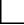 2. Does the owner have an approved Affirmative Fair Housing Marketing Plan (AFHMP)?2. Does the owner have an approved Affirmative Fair Housing Marketing Plan (AFHMP)?3. If there is an approved AFHMP as indicated in question 2, is it available on site?3. If there is an approved AFHMP as indicated in question 2, is it available on site?4. Has the owner/agent reviewed the AFHMP within the last 5 years to ensure that the information is current and applicable?4. Has the owner/agent reviewed the AFHMP within the last 5 years to ensure that the information is current and applicable?5. Date of last AFHMP UpdateDate:5. Date of last AFHMP Update6. Does the project maintain Project Profile Data which shows the composition of the occupants by the following categories (24 CFR 121):RaceRaceNational Origin/Ethnicity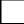 SexSexDisabilityDisabilityFamilial Status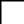 7. Has the owner/agent developed and implemented a written Tenant Selection plan?7. Has the owner/agent developed and implemented a written Tenant Selection plan?Management Review for Multifamily Housing ProjectsU.S. Department of Housingand Urban DevelopmentOffice of Housing – Federal Housing CommissionerOMB Approval No. 2502-0178Exp. 02/28/2015YESNOCOMMENTS8. Does the management agent maintain a waiting list of applicants by:Name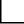 Bedroom sizeApplication date and time?Requests for accommodations and/or accessible units?Preferences?9. When a tenant/applicant notifies the owner/agent that he/she has been subject to unlawful discrimination, does the owner/agent provide the applicant/tenant with information about how to file a complaint with HUD?Unable to Observe9. When a tenant/applicant notifies the owner/agent that he/she has been subject to unlawful discrimination, does the owner/agent provide the applicant/tenant with information about how to file a complaint with HUD?10. Does the owner/agent maintain a record of fair housing complaints?10. Does the owner/agent maintain a record of fair housing complaints?11. Is there a local residency preference?11. Is there a local residency preference?If yes, was it approved by HUD?Date of HUD Approval:If yes, was it approved by HUD?Management Review for Multifamily Housing ProjectsU.S. Department of Housingand Urban DevelopmentOffice of Housing – Federal Housing CommissionerOMB Approval No. 2502-0178Exp. 02/28/2015YESNOCOMMENTSIs there a formal, written grievance procedure that provides for resolution of complaints alleging discrimination based on disability, as required by Section 8.53(b)? If the project is unsubsidized and is a program or activity of a state or local government, is there a complaint procedure as required by 28 C.F.R. 35.107(b)?If Yes, document date procedures were adopted:Date:If Yes, document date procedures were adopted:Does the owner/agent utilize atelecommunications device for the hearing impaired (TTY)?Does the owner/agent utilize atelecommunications device for the hearing impaired (TTY)?If No, Is there an alternative method? Describe under “Comments”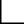 Does the owner furnish appropriate auxiliary aids and services where necessary to afford persons with disabilities an equal opportunity to participate in the housing and related programs or activities?Describe under “Comments”Does the owner furnish appropriate auxiliary aids and services where necessary to afford persons with disabilities an equal opportunity to participate in the housing and related programs or activities?Describe under “Comments”Management Review for Multifamily Housing ProjectsU.S. Department of Housingand Urban DevelopmentOffice of Housing – Federal Housing CommissionerOMB Approval No. 2502-0178Exp. 02/28/2015Document(s)a. FHEO has requested that the reviewer obtain the following documents:a. FHEO has requested that the reviewer obtain the following documents:a. FHEO has requested that the reviewer obtain the following documents:a. FHEO has requested that the reviewer obtain the following documents:b. The document has been gathered and is attached to the Checklistb. The document has been gathered and is attached to the Checklistb. The document has been gathered and is attached to the Checklistc. The Owner/ Agent agrees to forward the checked document to FHEO within ten (10) business days.c. The Owner/ Agent agrees to forward the checked document to FHEO within ten (10) business days.c. The Owner/ Agent agrees to forward the checked document to FHEO within ten (10) business days.d. The document is not available.d. The document is not available.d. The document is not available.For Part AFor Part AFor Part AFor Part AFor Part AFor Part AFor Part AFor Part AFor Part AFor Part AFor Part AFor Part AFor Part AFor Part AAccessible Units/ProgramAccessibility, Sections I, II, and III (as applicable)For Part B:For Part B:For Part B:For Part B:For Part B:For Part B:Most recent Affirmative Fair Housing Marketing Plan (AFHMP)Most recent Affirmative Fair Housing Marketing Plan (AFHMP)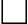 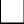 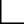 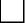 Any of the following documents that are used for outreach as specifically stated in the project’s AFHMP or used for other affirmative fair housing marketing.Any of the following documents that are used for outreach as specifically stated in the project’s AFHMP or used for other affirmative fair housing marketing.Newspapers/PublicationsNewspapers/PublicationsCopy of Radio Ads and AnnouncementsCopy of Radio Ads and AnnouncementsCopy of TV Ads and AnnouncementsCopy of TV Ads and AnnouncementsPhotograph of billboardsPhotograph of billboardsLetterheadLetterheadHandoutsHandoutsBrochures and LeafletsBrochures and LeafletsPhotograph and site signsPhotograph and site signsOther (Specify):Other (Specify):Project Profile showing occupancy data 
(See Part B, Question 5).Project Profile showing occupancy data 
(See Part B, Question 5).Written Tenant Selection PlanWritten Tenant Selection PlanManagement Review for Multifamily Housing ProjectsU.S. Department of Housingand Urban DevelopmentOffice of Housing – Federal Housing CommissionerOMB Approval No. 2502-0178Exp. 02/28/2015Please Note: The information below only pertains to Section 504/ADA compliance.If this project is unsubsidized and is not a program of a state or local government, the reviewer should not complete this section.a. FHEO has requested that the reviewer obtain the following documents:b. The document has been gathered and is attached to the Checklist.c. The Owner/ Agent agrees to forward the checked document to FHEO within ten (10) business days.The document is not available.For Part C:For Part C:For Part C:For Part C:For Part C:Written Grievance Procedure (Part C, Question 1 and 24 CFR 8.53 and 28 CFR 35.107(b))Written Grievance Procedure (Part C, Question 1 and 24 CFR 8.53 and 28 CFR 35.107(b))    Application for Occupancy    Application for Occupancy    Reasonable Accommodation Policy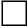 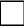 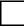 Management Review for Multifamily Housing ProjectsU.S. Department of Housing and Urban Development Office of Housing – Federal Housing CommissionerOMB Approval No. 2502-0178Exp. 02/28/2015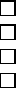 Affirmative Fair Housing Marketing PlanTenant Selection Plan, including any approved residency preferenceRecent advertisingFair Housing logo and Fair Housing posterManagement Review for Multifamily Housing ProjectsU.S. Department of Housing and Urban Development Office of Housing – Federal Housing CommissionerOMB Approval No. 2502-0178Exp. 02/28/2015